1. Пояснительная записка.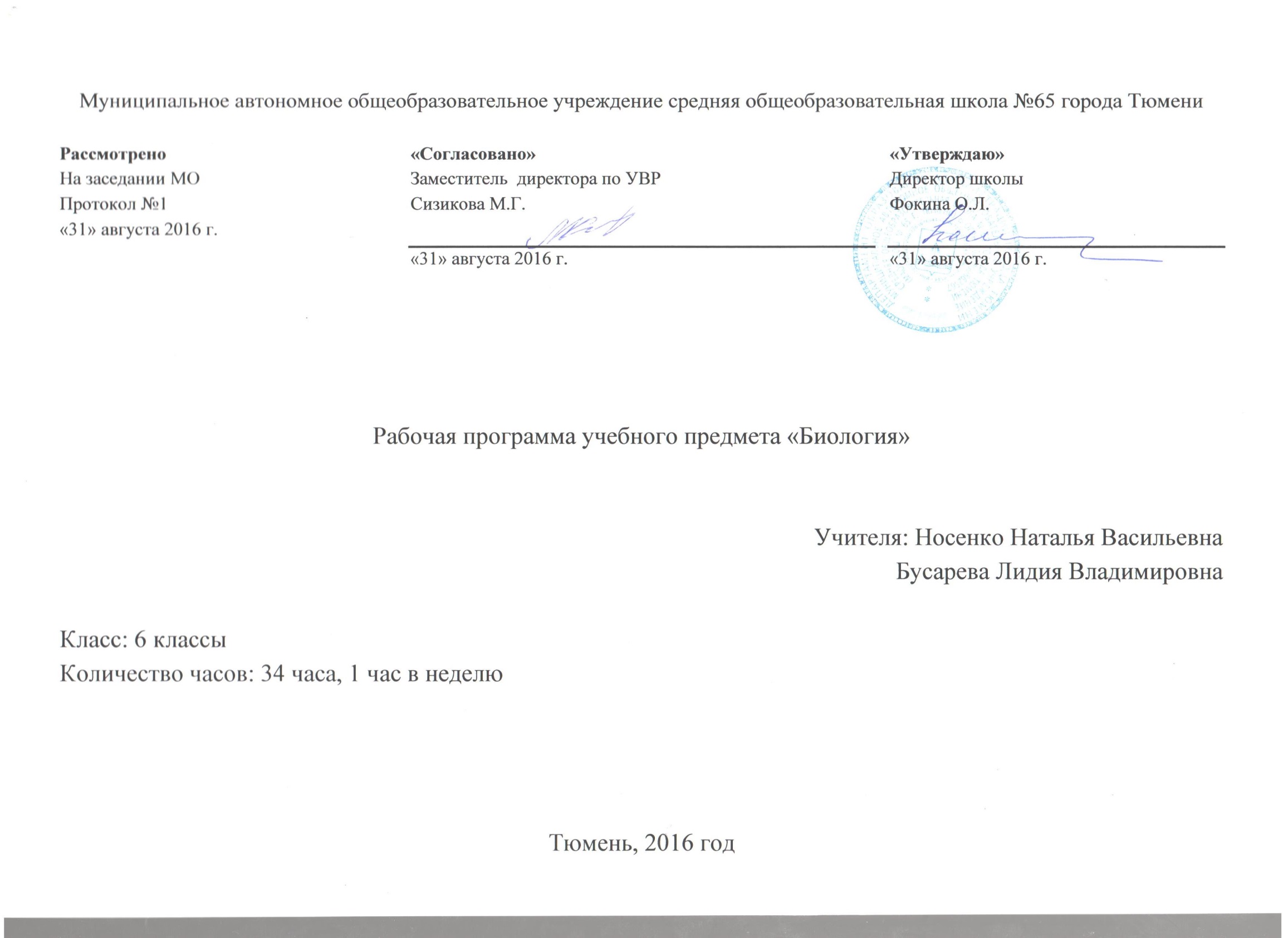 Настоящая рабочая программа по предмету «Биология» составлена на основе:Федерального закона РФ от 29 декабря 2012 г. № 273-ФЗ "Об образовании в Российской Федерации".Федеральный государственный образовательный стандарт основного общего образования (далее – ФГОС ООО).Основной образовательной программы ООО МАОУ СОШ № 65 города Тюмени.Приказа Министерства образования и науки Российской Федерации (Минобрнауки России) от 19 декабря 2012 г. N 1067 г. Москва "Об утверждении федеральных перечней учебников, рекомендованных (допущенных) к использованию в образовательном процессе в образовательных учреждениях, реализующих образовательные программы общего образования и имеющих государственную аккредитацию».Примерной программы по биологии, созданной на основе федерального государственного образовательного стандарта;Программы авторского коллектива под руководством  В.В.Пасечника (сборник «Биология. Рабочие программы. 5—9 классы.» - М.: Дрофа, 2012.). Требований к оснащению образовательного процесса в соответствии с содержательным наполнением учебных предметов федерального компонента государственного образовательного стандарта.       Программа по биологии для основной школы предназначена для учащихся 6-х классов МАОУ СОШ №65 города Тюмени, изучающих предмет «Биология»  на базовом уровне.  Программа составлена на основе Фундаментального ядра содержания общего образования, требований к результатам основного общего образования, представленных в Федеральном государственном стандарте общего образования второго поколения и примерной программы по биологии. В ней также учитываются основные идеи и положения программы развития и формирования универсальных учебных действий для основного общего образования, преемственность с  программой начального общего образования.Предлагаемая программа обеспечивает систему фундаментальных знаний основ биологической науки для всех учащихся основной школы.В программе, кроме перечня элементов учебной информации, предъявляемой учащимся, содержится перечень фронтальных лабораторных работ. Цели и образовательные результаты представлены на личностном, метапредметном и предметном уровнях.    Цели изучения биологии:- формирование представлений о целостной картине мира, методах научного познания и роли биологической науки в практической деятельности людей;- приобретение знаний о строении, жизнедеятельности, средообразующей роли и значении растительных организмов в природе и жизни человека;- овладение умением применять полученные на уроках биологии знания в практической деятельности;- развитие познавательных интересов, интеллектуальных и творческих способностей в процессе проведения наблюдений за растительными организмами, биологических экспериментов, работы с различными источниками информации;- систематизация знаний об объектах живой природы, которые обучающиеся получили при освоении курса биологии в 5 классе;- воспитание позитивного ценностного отношения к живой природе, культуры поведения в природе;- использование приобретенных знаний и умений в повседневной жизни для ухода за растениями, оценки последствий своей деятельности по отношению к природной среде.Задачи обучения:- ориентация в системе моральных норм и ценностей: признание высокой ценности жизни во всех ее проявлениях; экологическое сознание; воспитание любви к природе;- развитие познавательных мотивов, направленных на получение новых знаний о живой природе; овладение методами исследования природы; формирование интеллектуальных умений;- овладение ключевыми компетенциями: учебно-познавательными, информационными; ценностно-смысловыми, коммуникативными;- формирование познавательной культуры, осваиваемой в процессе познавательной деятельности и эстетической культуры как способности к эмоционально-ценностному отношению к объектам живой природы. Описание места учебного предмета, курса в учебном плане.Программа разработана в соответствии с учебным планом  МАОУ СОШ №65 города Тюмени. Биология в основной школе изучается с 5 по 9 классы. Общее количество часов за 5 лет обучения составляет 272, из них по 34 ч (1 час в неделю) в 5 и 6 классах, по 68 ч (2 ч в неделю) в 7-9 классахВ соответствии с учебным планом курсу биологии предшествует курс «Окружающий мир», включающий некоторые явления из области физики, географии, биологии и астрономии.  В свою очередь, содержание курса биологии основной школы, являясь базовым звеном в системе непрерывного естественно-научного образования, служит основой для последующей уровневой и профессиональной дифференциации.Продолжительность учебного года составляет 34 учебные недели Согласно Федеральному государственному образовательному стандарту общего образования, на изучение биологии в 6 классе отводится 34 часа. Материал курса сгруппирован в четыре главы. Первая глава «Строение и многообразие покрытосеменных растений» знакомит учащихся с особенностями внешнего и внутреннего строения вегетативных и генеративных органов цветковых растений. Особое внимание уделяется формированию навыков работы с увеличительными приборами и самостоятельного выполнения лабораторных работ.Вторая глава «Жизнь растений» посвящена изучению особенностей процессов  жизнедеятельности растительных организмов. Школьники могут приобрести навыки выращивания растений и ухода за ними. Третья глава  «Классификация растений»  знакомит учащихся с  информацией  о главных систематических группах цветковых растений и принципах современной классификации. Школьники научатся определять систематическое положение  растения  на основании  морфологических особенностей.Четвертая глава  «Природные сообщества» знакомит обучающихся с принципами формирования и развития биоценозов. Школьники научатся обосновывать значение природоохранной деятельности человека для сохранения и умножения растительного мира. Описание учебно-методического и материально-технического обеспечения образовательного процесса1) Пасечник В.В. Биология. Многообразие покрытосеменных растений. 6 кл.: учеб. для общеобразоват. учеб. заведений. - М: Дрофа, 2013. – 207 с.2) Парфилова Л.Д. Биология: 6-й кл.: Тематическое и поурочное планирование: К учебнику «Биология. 6 кл. Бактерии, грибы, растения: Учебник для общеобразовательных учебных заведений / В.В. Пасечник. – 6-е изд., стереотип. – М.: Дрофа, 2002»: Метод, пособие. / Л.Д. Парфилова. – Мл Издательство «Экзамен», 2004. – 126 с. 3) Калинина А.А. Поурочные разработки по биологии. 6(7) класс.- М.: Вако, 2005.-352с.4) Биология. Бактерии, грибы, растения. 6 класс: поурочные планы по учебнику В.В. Пасечника / авт.-сост. Н.И. Галушкова. – Волгоград: Учитель, 20075)  Дубинина Н.В., В.В.Пасечник «Биология. Бактерии, грибы, растения» 6 класс: Тематическое и поурочное планирование к учебнику. -М.: Дрофа, 2004, - 128сдополнительной литературы для учителя:1) А.И.Никишов «Тетрадь для оценки качества знаний по биологии» 6 класс, М.: Дрофа, 2006, -96с.2)Учебные   издания  серии  «Темы  школьного  курса»   авт.   Т.А.Козловой,   В.И.Сивоглазова, Е.Т..Бровкиной и др. М.: Дрофа;3) Дмитриева Т.А., Суматохин С.В. Биология. Растения, бактерии, грибы, лишайники, животные. 6-7кл.: Вопросы. Задания. Задачи. - М.: Дрофа, 2002.- 128с.6 ил. - (Дидактические материалы); 4)  Фросин В. Н., Сивоглазов В. И. Готовимся к единому государственному экзамену: Биология. Растения. Грибы. Лишайники. - М.: Дрофа, 2004. - 112с;для учащихся:1)  Новиков В. С, Губанов И. А. Школьный атлас-определитель высших растений: Кн. Для учащихся. 2-изд. М.: Просвещение, 1991.- 240с: ил.2) Акимушкин И. И. Занимательная биология. М., «Молодая гвардия», 1972. - 304с. 6 ил.;3) Артамонов В.И. Редкие и исчезающие растения (по страницам Красной книги СССР): Кн.1. –М. : Агропромиздат, 1989. 383с: ил.;4) Артамонов В. И. Занимательная физиология. - М.: Агропромиздат, 1991. 336с;5)  Биология и анатомия: Универ. Энцикл. Шк./ Сост. А.А. Воротников. - Мн.: Валев, 1995.- 528 с.6) Биология. Энциклопедия для детей. - М.: «Авента+», 1994, с. 92-684.;7)  Верзипин Н.М. По следам Робинзона: книга для учащихся сред и ст. шк. возраста. - М.: Просвещение, 1994. - 218с;8) Гарибова Л. В., Сидорова И. И. Энциклопедия природы России. Грибы. - М.: 1997. 350с;9) Головкин Б. Н. О чем говорят названия растений. 2-е изд. М.: Колос, 1992. 350с;10) Губанов И. А. Энциклопедия природы России. Пищевые растения. Справочное издание. М.: 1996. - 556с;11) Золотницкий Н.Ф. Цветы в легендах и преданиях. М.: Дрофа, 2002. - 320с: ил.;12) Мир культурных растений. Справочник./ В.Д. Баранов, Г. В. Устименко. - М.: Мысль, 1994. 381с: ил.;МULTIMEDIA- поддержка курса «Биология. Многообразие покрытосеменных растений»•     Лабораторный практикум. Биология 6-11 класс (учебное электронное издание), Республиканский мультимедиа центр, 2004•     Биология 6 класс. Живой организм. Мультимедийное приложение к учебнику Н.И. Сонина (электронное учебное издание), Дрофа, Физикон, 2006•     Биология. Растения. Бактерии. Грибы. Лишайники. 6 класс. Образовательный комплекс, (электронное учебное издание), Фирма «1 С», Издательский центр «Вентана-Граф», 2007•     Интернет-ресурсы на усмотрение учителя и обучающихся.  Презентации к урокам;Таблицы, муляжи, гербарии, влажные препараты, микроскопы, микропрепараты и др.Технические средства обучения: компьютер, проектор.Форма промежуточной аттестацииТекущая промежуточная аттестация проводится в форме лабораторных работ, тестовых работ. В конце года проводится итоговая контрольная работа в форме теста.Требования к результатам обученияИзучение курса «Биология» в 6 классе направлено на достижение следующих результатов (освоение универсальных учебных действий – УУД).Личностные результатыОсознание единства и целостности окружающего мира, возможности его познания и объяснения на основе достижений науки;Формирование и развитие познавательных интересов и мотивов, направленных на изучение живой природы; интеллектуальных умений (доказывать, строить рассуждения, анализировать, сравнивать, делать выводы и др.); эстетического восприятия живых объектов;умение применять полученные знания в практической деятельности;осознание потребности и готовности к самообразованию, в том числе и в рамках самостоятельной деятельности вне школы;определение жизненных ценностей, ориентация на понимание причин успехов и неудач в учебной деятельности; умение преодолевать трудности в процессе достижения намеченных целей;знание основных принципов и правил отношения к живой природе, основ здорового образа жизни и здоровьесберегающих технологий;способность выбирать целевые и смысловые установки в своих действиях и поступках по отношению к живой природе, здоровью своему и окружающих;формирование и развитие уважительного отношения к окружающим; умение соблюдать культуру поведения и проявлять терпимость при взаимодействии с взрослыми и сверстниками;оценка жизненных ситуаций с точки зрения безопасного образа жизни и сохранения здоровья;формирование экологического мышления: умение оценивать свою деятельность и поступки других людей с точки зрения сохранения окружающей среды — гаранта жизни и благополучия людей на Земле.Метапредметные результаты:познавательные УУД - формирование и развитие навыков и умений:работать с разными источниками информации, анализировать и оценивать информацию, преобразовывать ее из одной формы в другую;составлять тезисы, различные виды планов (простых, сложных и т. п.), структурировать учебный материал, давать определения понятий;проводить наблюдения, ставить элементарные эксперименты и объяснять полученные результаты;сравнивать и классифицировать, самостоятельно выбирая критерии для указанных логических операций;строить логические рассуждения, включающие установление причинно-следственных связей;создавать схематические модели с выделением существенных характеристик объектов;определять возможные источники необходимых сведений, производить поиск информации, анализировать и оценивать ее достоверность;регулятивные УУД — формирование и развитие навыков и умений:организовывать и планировать свою учебную деятельность: определять цель работы, последовательность действий, ставить задачи и прогнозировать результаты работы;самостоятельно выдвигать варианты решения поставленных задач, предвидеть конечные результаты работы, выбирать средства достижения цели;работать по плану, сверять свои действия с целью и, при необходимости, исправлять ошибки самостоятельно;владеть основами самоконтроля и самооценки для принятия решений и осуществления осознанного выбора в учебной и познавательной деятельности;3) коммуникативные УУД — формирование и развитие навыков и умений:слушать и вступать в диалог, участвовать в коллективном обсуждении проблем; интегрироваться и строить продуктивное взаимодействие со сверстниками и взрослыми;адекватно использовать речевые средства для аргументации своей позиции, сравнивать разные точки зрения, аргументировать свою точку зрения, отстаивать свою позицию.Предметные результаты:1) в познавательной (интеллектуальной) сфере:понимать смысл биологических терминов;характеризовать методы биологической науки (наблюдение, эксперимент, измерение) и оценивать их роль в познании живой природы;осуществлять элементарные биологические исследования;описывать особенности строения и основные процессы жизнедеятельности покрытосеменных растений;распознавать органы цветковых растений;устанавливать взаимосвязь между особенностями строения органов и функциями, которые они выполняют в организме растения;различать на рисунках, таблицах и среди натуральных объектов основные систематические группы растений отдела Покрытосеменные;сравнивать особенности строения однодольных и двудольных растений;составлять морфологическое описание растений;выделять прогрессивные черты цветковых растений, позволившие им занять господствующее положение в растительном мире;находить сходство в строении растений разных систематических групп и на основе этого доказывать их родство;объяснять взаимосвязь особенностей строения растения с условиями среды его обитания; приводить примеры приспособления растений к среде обитания;характеризовать взаимосвязи между растениями в природных сообществах;объяснять роль растительных организмов в круговороте веществ в биосфере;оценивать роль покрытосеменных растений в природе и в жизни человека;обосновывать значение природоохранной деятельности человека для сохранения и умножения растительного мира;формулировать правила техники безопасности в кабинете биологии при выполнении лабораторных работ;проводить биологические опыты и эксперименты и объяснять их результаты; пользоваться увеличительными приборами и иметь элементарные навыки приготовления и изучения препаратов; в ценностно-ориентационной сфере:демонстрировать знание основных правил поведения в природе и основ здорового образа жизни;анализировать и оценивать последствия деятельности человека в природе; в сфере трудовой деятельности:соблюдать правила работы в кабинете биологии, с биологическими приборами и инструментами;создавать условия, необходимые для роста и развития растений;проводить наблюдения за растениями;определять всхожесть семян и правильно высеивать семена различных растений;проводить искусственное опыление, размножать растения;в сфере физической деятельности: уметь оказать первую помощь при отравлении ядовитыми растениями;в эстетической сфере: оценивать с эстетической точки зрения растения и растительные сообщества.Планируемые результаты изучения курса к концу 6 классаИзучение курса биологии в 6 классе должно быть направлено на овладение учащимися следующими умениями и навыками.Обучающийся научится:характеризовать особенности строения и процессов жизнедеятельности растений как представителей самостоятельного царства живой природы;применять методы биологической науки для изучения растений - проводить наблюдения за растениями, ставить несложные биологические эксперименты и объяснять их результаты;использовать составляющие исследовательской и проектной деятельности по изучению растительных организмов (приводить доказательства, классифицировать, сравнивать, выявлять взаимосвязи);ориентироваться в системе познавательных ценностей - оценивать информацию о растительных организмах, получаемую из разных источников; практическую значимость растений в природе и в жизни человека; последе деятельности человека в природе.Обучающийся получит возможность научиться.соблюдать правила работы в кабинете биологии с биологическими приборами и инструмент;использовать приемы оказания первой помощи при отравлении ядовитыми растениями, работать с определителями растений; выращивать и размножать культурные растения;выделять эстетические достоинства растительных организмов и растительных сообществ;осознанно соблюдать основные принципы и правила поведения в природе;ориентироваться в системе моральных норм и ценностей по отношению к объектам живой природы (признание высокой ценности жизни во всех ее проявлениях, экологическое сознание, эмоционально-ценностное отношение к объектам живой природы);находить информацию о растениях в научно- популярной литературе, биологических словарях и справочниках; анализировать, оценивать биологическую информацию и переводить ее из одной формы в другую;выбирать целевые и смысловые установки в своих действиях и поступках по отношению к живой природе.Содержание программы Биология. Многообразие покрытосеменных растений. 6 класс(34 часа, 1 час в неделю)Введение (1 час)Биология как наука. Правила работы в кабинете биологии, с биологическими приборами и инструментами. Раздел 1. Строение и многообразие покрытосеменных растений  (15 часов)Семя. Строение семени. Корень. Зоны корня. Виды корней. Корневые системы. Значение корня. Видоизменения корней. Побег. Генеративные и вегетативные побеги. Строение побега. Разнообразие и значение побегов. Видоизмененные побеги. Почки. Вегетативные и генеративные почки. Строение листа. Листорасположение. Жилкование листа. Стебель. Строение и значение стебля. Строение и значение цветка. Соцветия. Опыление. Виды опыления. Строение и значение плода. Многообразие плодов. Распространение плодов. Микроскопическое строение растений. Разнообразие растительных клеток. Ткани растений. Микроскопическое строение корня. Корневой волосок. Микроскопическое строение стебля. Микроскопическое строение листа.Демонстрация Внешнее и внутреннее строения корня. Строение почек (вегетативной и генеративной) и расположение их на стебле. Строение листа. Макро- и микростроение стебля. Различные виды соцветий. Сухие и сочные плоды.Лабораторные и практические работы №1 «Строение семян двудольных и однодольных растений»№2 «Стержневая и мочковатая корневые системы».№3 «Корневой чехлик и корневые волоски». №4«Строение почек. Расположение почек на стебле». №5 «Листья простые и сложные, их жилкование и листорасположение».№6 «Клеточное строение листа»№7 «Внутреннее строение ветки дерева»№8 «Строение клубня и луковицы».№9 «Строение цветка».№10 «Соцветия».№11 «Классификация плодов»Раздел 2. Жизнь растений (10 часов)Свойства живых организмов (питание, дыхание, обмен веществ, рост, развитие, размножение) их проявление у растений, Жизнедеятельность цветковых растений. Процессы жизнедеятельности растений. Обмен веществ и превращение энергии: почвенное питание и воздушное питание (фотосинтез), дыхание, удаление конечных продуктов обмена веществ. Транспорт веществ. Движения. Рост, развитие и размножение растений. Половое размножение растений. Оплодотворение у цветковых растений. Вегетативное размножение растений. Приемы выращивания и размножения растений и ухода за ними. Космическая роль зеленых растений.ДемонстрацияОпыты, доказывающие значение воды, воздуха и тепла для прорастания семян; питание проростков запасными веществами семени; получение вытяжки хлорофилла; поглощение растениями углекислого газа и выделение кислорода на свету; образование крахмала; дыхание растений; испарение воды листьями; передвижение органических веществ по лубу.Лабораторные и практические работы №12 «Передвижение воды и минеральных веществ по стеблю».Раздел 3. Классификация растений (5 часов)Классификация организмов. Принципы классификации. Основные систематические категории: вид, род, семейство, класс, отдел, царство. Знакомство с классификацией цветковых растений.Класс Двудольные растения. Морфологическая характеристика 3—4 семейств (с учетом местных условий).Класс Однодольные растения. Морфологическая характеристика злаков и лилейных. . Многообразие цветковых растений. Меры профилактики заболеваний, вызываемых растениями.Важнейшие сельскохозяйственные растения, биологические основы их выращивания и народнохозяйственное значение. (Выбор объектов зависит от специализации растениеводства в каждой конкретной местности.)ДемонстрацияЖивые и гербарные растения, районированные сорта важнейших сельскохозяйственных растений.Лабораторные и практические работы №13 «Строение пшеницы (ржи и ячменя).Раздел 4. Природные сообщества (3 часа)Взаимосвязь растений с другими организмами. Симбиоз. Паразитизм. Растительные сообщества и их типы.Развитие и смена растительных сообществ. Влияние деятельности человека на растительные сообщества и влияние природной среды на человека.Плановых контрольных работ – 4.Тематическая к/р «Строение и разнообразие покрытосеменных растений».Тематическая к/р «Жизнь растений».Тематическая к/р «Классификация растений».Итоговая контрольная работа за курс биологии 6 классКалендарно-тематическое планирование Биология 6 классТематическое планирование по биологии 6 Д, Ж,З классы (34 час, 1 час в неделю)№ урокаТема урокаТип/ форма урокаПланируемые результаты обучения1 – предметные2- метапредметные УУД3 - личностные УУДПрактическая  частьВиды и формы контроля6а6б6в6г6еВведение. Правила техники безопасности в кабинете биологииОткрытие нового знанияПознавательные: знание правил поведения в кабинете биологии. Коммуникативные: аргументировать свою точку зрения6.092.098.098.092.09Строение семянУрок общеметодологической направленности1. Научиться объяснять значение понятий: однодольные и двудольные растения, семядоля, эндосперм, зародыш, семенная кожура, семяножка, микропиле', характеризовать особенности строения семени как будущего растения; различать на рисунках, таблицах и среди натуральных объектов основные части семени; объяснять необходимость запаса питательных веществ в семенах растений; выделять существенные признаки семян однодольных и двудольных растений; 2. Познавательные: давать определения понятий; проводить наблюдения, эксперименты и объяснять полученные результаты; устанавливать соответствие между объектами и их характеристиками. Регулятивные: организовывать выполнение заданий по предложенному плану; оценивать результаты своей деятельности. Коммуникативные: аргументировать свою точку зрения, отстаивать свою позицию3. Формирование и развитие познавательного интереса к изучению биологии,научного мировоззрения.Л.р. №1 «Строение семян двудольных и однодольных растений»Лабораторная работа13.099.0915.915.099.09Виды корней и типы корневых системУрок общеметодологической направленности1. Научиться объяснять значение понятий: корни (главный, боковые, придаточные), стержневая и мочковатая корневые системы', характеризовать функции корня; различать виды корней; описывать и сравнивать особенности строения стержневой и мочковатой корневых систем; приводить примеры растений, имеющих стержневую и мочковатую корневую систему; объяснять значение окучивания растений; оценивать роль корней в жизни растений; соблюдать правила работы с лабораторным оборудованием2. Познавательные: классифицировать объекты по заданным критериям; осуществлять элементарные научные исследования.Регулятивные: определять цель урока и ставить задачи, необходимые для ее достижения; планировать свою деятельность и делать выводы по результатам работы. Коммуникативные: воспринимать информацию на слух, высказывать свою точку зрения3. Формирование и развитие познавательного интереса к изучению биологии, научного мировоззрения.Л.р. №2 «Стержневая и мочковатая корневые системы»Лабораторная работа20.0916.922.922.0916.9Зоны корняУрок общеметодологической направленности1.  Научиться объяснять значение понятий: корневой чехлик, корневой волосок, зоны корня (деления, растяжения, всасывания, проведения)', описывать зоны корня и характеризовать признаки, на основании которых они выделены; объяснять функции корневого чехлика и каждой зоны корня; описывать строение корневого волоска; различать ткани в корнях растений2.  Познавательные: работать с текстом, выделять в нем главное; преобразовывать информацию в форму таблицы; работать с лабораторным оборудованием; устанавливать соответствие между объектами и их характеристиками.Регулятивные: организовывать выполнение заданий; представлять результаты работы; самостоятельно оценивать правильность выполнения задания и при необходимости вносить коррективы. Коммуникативные: работая в группе, эффективно взаимодействовать со сверстниками3.  Формирование умение применять полученные знания в практической деятельностиЛ.р. №3 «Корневой чехлик и корневые волоски»Лабораторная работа27.0923.929.929.0923.9Условия произрастания и видоизменения корнейОткрытие нового знания1. Научиться объяснять значение понятий: корнеплоды, корневые клубни, воздушные корни, дыхательные корни', характеризовать влияние факторов окружающей среды на корни растений; объяснять причины видоизменения корней и их значение для растений; приводить примеры растений с видоизмененными корнями (корнеплодами, корневыми клубнями, дыхательными, воздушными, подпорками); различать на рисунках, таблицах и среди натуральных объектов видоизмененные корни; устанавливать причинно-следственные связи между особенностями строения корней растений и условиями среды, в которой они произрастают2. Познавательные: давать определения понятий; воспроизводить информацию по памяти; преобразовывать информацию в форму таблицы; работать с тестами различного уровня сложности. Регулятивные: формулировать цель урока и ставить задачи, необходимые для ее достижения; планировать свою деятельность и прогнозировать ее результаты; осуществлять рефлексию своей деятельности. Коммуникативные: строить речевые высказывания в устной форме; аргументировать свою точку зрения, отстаивать свою позицию 3. Формирование и развитие познавательного интереса к изучению биологии;Устный опрос4.1030.96.106.1030.9Побег и почкиУрок общеметодологической направленности1.  Научиться объяснять значения понятий: побег, почка (верхушечная, пазушная и придаточная; вегетативная и генеративная), конус нарастания, узел, междоузлие, пазуха листа, листорасположение (очередное, супротивное, мутовчатое)', выделять на побеге узел, междоузлие, верхушечную, придаточные и пазушные почки; различать очередное, супротивное и мутовчатое листорасположение; сравнивать особенности строения вегетативной и генеративной почек; описывать процесс роста и развития побега; соблюдать правила работы с лабораторным оборудованием2.  Познавательные: давать определения понятий,работать с текстом, иллюстрациями и натуральными объектами;Регулятивные: определять цель работы, планировать и осуществлять ее выполнение; представлять результаты работы, делать выводы о ее качестве. Коммуникативные: работая в группе, вести диалог в доброжелательной и открытой форме, проявляя интерес и уважение к собеседникам 3. Формирование и развитие познавательного интереса к изучению биологии Л.р. №4 «Строение почек. Расположение почек на стебле»Лабораторная работа11.107.1013.1013.107.10Внешнее строение листаУрок общеметодологической направленности1. Научиться объяснять значения понятий: листовая пластинка, черешок, листья (черешковые и сидячие, простые и сложные), жилкование листьев (сетчатое, параллельное, дуговое)', характеризовать функции листьев растения; различать виды листьев; приводить примеры растений с различными видами листьев; перечислять типы жилкования листьев и характеризовать значение жилок; описывать особенности строения листьев у различных растений; составлять гербарии; применять полученные знания при выполнении лабораторной работы.2. Познавательные: работать с различными источниками информации и натуральными объектами; Регулятивные: организовывать выполнение заданий по предложенному плану; оценивать результаты своей деятельности. Коммуникативные: воспринимать информацию на слух; строить речевые высказывания в устной форме; работая в группе, высказывать свою точку зрения3. Формирование и развитие познавательного интереса к изучению биологии, научного мировоззрения; Л.р. №5 «Листья простые и сложные, их жилкование и листорасположение»Лабораторная работа18.1014.1020.1020.1014.10Клеточное строение листаУрок общеметодологической направленности1. Научиться объяснять значения понятий: ткань, пластиды, фотосинтез, устьица..2. Познавательные: работать с различными источниками информации и натуральными объектами; Регулятивные: организовывать выполнение заданий по предложенному плану; оценивать результаты своей деятельности. Коммуникативные: воспринимать информацию на слух; строить речевые высказывания в устной форме; работая в группе, высказывать свою точку зрения3. Формирование и развитие познавательного интереса к изучению биологии, научного мировоззрения;Л.р. №6 «Строение кожицы листа. Клеточное строение листа»Лабораторная работа25.1021.1027.1027.1021.10Влияние факторов среды на строение листа. Видоизменения листьевОткрытие нового знания1. Научиться объяснять значения понятий: световые и теневые листья, видоизменения листа; характеризовать влияние факторов окружающей среды на листья растений; объяснять причины видоизменения листьев и их значение для растений; приводить примеры растений с видоизмененными листьями (колючки, усики, ловчие); различать видоизмененные листья на рисунках, таблицах и среди натуральных объектов; описывать многообразие листьев и соответствие особенностей строения листьев растений условиям среды, в которой они произрастают2. Познавательные: воспроизводить информацию по памяти; сравнивать и классифицировать, самостоятельно выбирая критерии для указанных логических операций; работать с тестами различного уровня сложности. Регулятивные: формулировать цель урока и ставить задачи, необходимые для ее достижения; планировать свою деятельность и прогнозировать ее результаты; осуществлять рефлексию своей деятельности. Коммуникативные: строить речевые высказывания в устной форме; аргументировать свою точку зрения, отстаивать свою позицию3. Формирование и развитие познавательного интереса к изучению биологии; умение применять полученные знания в практической деятельности; Тестовая рбаота8.1128.1010.1110.1128.10Строение стебляУрок общеметодологической направленности1. Научиться объяснять значения понятий: стебель (травянистый и деревянистый; прямостоячий, вьющийся, лазающий и ползучий), чечевички, пробка, кора, луб, ситовидные трубки, лубяные волокна, камбий, древесина, сердцевина, сердцевидные лучи\ характеризовать особенности внутреннего строения стебля древесного растения; различать древесные слои на поперечном спиле; объяснять причину появления годичных колец.2. Познавательные: работать с различной информацией и преобразовывать ее из одной формы в другую; проводить наблюдения, эксперименты и объяснять полученные результаты; устанавливать соответствие между объектами и функциями, которые они выполняют. Регулятивные: определять цель работы, последовательность действий; ставить задачи и прогнозировать результаты работы.Коммуникативные: работая в группе, строить эффективное взаимодействие со сверстниками; участвовать в коллективном обсуждении проблем3. Формирование и развитие познавательного интереса к изучению биологииЛ.р. №7 «Внутреннее строение ветки дерева»Лабораторная работа15.1111.1117.1117.1111.11Видоизменения побеговУрок общеметодологической направленности1. Научиться объяснять значения понятий: видоизмененный побег, корневище, клубень, луковица', выделять существенные признаки побега; объяснять причины видоизменения побегов; различать клубни, корневища, луковицы, усы на рисунках и среди натуральных объектов; объяснять различие между видоизмененными корнями, листьями и видоизмененными побегами; устанавливать причинно-следственные связи между особенностями строения побегов растений и условиями среды, в которой они произрастают; 2.  Познавательные: выделять главное в тексте; проводить наблюдения, эксперименты и объяснять полученные результаты; устанавливать соответствие между объектами и их характеристиками. Регулятивные: организовывать выполнение заданий по предложенному плану; владеть основами самоконтроля и самооценки для принятия решений и осуществления осознанного выбора в учебной и познавательной деятельности; осуществлять рефлексию своей деятельности.Коммуникативные: работая в группе, строить эффективное взаимодействие со сверстниками3.  Формирование и развитие познавательного интереса к изучению биологии; Л.р. №8 «Строение видоизмененных побегов»Лабораторная работа22.1118.1124.1124.1118.11Цветок Урок общеметодологической направленности1. Научиться объяснять значения понятий: пестик, тычинка, лепестки, венчик, чашелистики, чашечка, цветоножка, цветоложе, простой и двойной околоцветник, тычиночная нить, пыльник, рыльце, столбик, завязь, семязачаток, однодомные и двудомные растения', называть и показывать главные части цветка и околоцветник на рисунках и муляжах; характеризовать функции цветка и его отдельных частей; различать на рисунках и среди натуральных объектов раздельнополые и обоеполые цветки, однодомные и двудомные растения; сравнивать правильные и неправильные цветки; читать формулы цветка и объяснять их значение; оценивать цветки как важные органы покрытосеменных растений; применять полученные знания при выполнении лабораторной работы2.  Познавательные: работать с текстом, иллюстрациями и натуральными объектами; делать выводы и обобщения Регулятивные: определять цель работы, планировать и осуществлять ее выполнение; представлять результаты работы, делать выводы о ее качестве.Коммуникативные: работая в группе, вести диалог в доброжелательной и открытой форме, проявляя интерес и уважение к собеседникам3.  Формирование и развитие познавательного интереса к изучению биологии; умение применять полученные знания в повседневной жизни.Л.р. №9 «Строение цветка»Лабораторная работа29.1125.111.121.1225.11СоцветияУрок общеметодологической направленности1.  Научиться объяснять значения понятий: соцветие, простые и сложные соцветия, кисть, сложная кисть (метелка), колос (простой, сложный), початок, зонтик (простой, сложный), корзинка, головка, завиток, щиток-, различать простые и сложные соцветия; приводить примеры растений, образующих соцветие: кисть, сложная кисть, про стой колос, сложный колос, простой зонтик, сложный зонтик, початок, корзинка, головка, завиток, щиток; объяснять биологическое значение соцветий для цветковых растений; описывать многообразие соцветий покрытосеменных растений; применять полученные знания при выполнении лабораторной работы; соблюдать правила работы с лабораторным оборудованием2.  Познавательные: работать с различной информацией и преобразовывать ее из одной формы в другую; проводить наблюдения, эксперименты и объяснять полученные результаты; устанавливать соответствие между объектами и функциями, которые они выполняют. Регулятивные: определять цель работы, последовательность действий; ставить задачи и прогнозировать результаты работы.Коммуникативные: работая в группе, строить эффективное взаимодействие со сверстниками; участвовать в коллективном обсуждении проблем3.  Формирование и развитие познавательного интереса к изучению биологии, научного мировоззрения; эстетическое восприятие объектов природы; Л.р. №10 «Соцветия»Лабораторная работа6.122.128.128.122.12Плоды Урок общеметодологической направленности1. Научиться объяснять значения понятий: околоплодник, плоды (простые и сборные, сухие и сочные, односемянные и многосемянныё), ягода, костянка, орех, зерновка, семянка, боб, стручок, коробочка, соплодие; описывать строение плодов растений; классифицировать плоды по количеству семян (односемянные и многосемянные), по количеству воды в околоплоднике (сухие и сочные); различать виды плодов на рисунках и среди натуральных объектов; приводить примеры растений, образующих различные плоды; объяснять значение плодов в жизни цветковых растений; описывать многообразие цветковых растений; применять полученные знания при выполнении лабораторной работы2. Познавательные: давать определения понятий; работать с различными источниками информации; проводить сравнение объектов по заданным критериям. Регулятивные: определять цель урока и ставить задачи, необходимые для ее достижения; самостоятельно выдвигать варианты решения поставленных задач, предвидеть конечные результаты работы, выбирать средства достижения цели.Коммуникативные: слушать учителя и одноклассников, грамотно формулировать вопросы, аргументировать свою точку зрения3. Формирование и развитие познавательного интереса к изучению биологии, элементов экологической культуры; Л.р. №11 «Классификация плодов»Лабораторная работа13.129.1215.1215.129.12Распространение плодов и семянОткрытие нового знания1.Научиться характеризовать способы распространения плодов и семян; описывать, какие приспособления имеют плоды и семена, распространяемые при помощи ветра, воды, животных и человека; различать плоды и семена, распространяемые при помощи ветра, воды и животных; приводить примеры растений, саморазбрасывающих свои семена; объяснять значение распространения плодов и семян в природе; осознавать важность распространения семян для сохранения и умножения растений2. Познавательные: давать определения понятий; сравнивать и делать выводы на основе сравнений, устанавливать соответствие между объектами и их характеристиками; готовить сообщения и презентации.Регулятивные: анализировать результаты своей работы на уроке.Коммуникативные: выступать перед аудиторией, отвечать на вопросы; слушать и вступать в диалог, участвовать в коллективном обсуждении проблем3. Формирование и развитие познавательного интереса к изучению биологии, элементов экологической культуры; Устный опрос20.1216.1222.1222.1216.12Контрольная работа №1 «Строение и разнообразие покрытосеменных растений»Урок развивающего контроля1.  Научиться самостоятельно применять знания, полученные при изучении темы, обобщать и систематизировать знания по теме, делать выводы; характеризовать особенности строения растительной клетки; описывать особенности внешнего и внутреннего строения органов цветковых растений; распознавать органы цветковых растений на рисунках и среди натуральных объектов; объяснять зависимость растений от условий среды обитания; устанавливать причинно- следственные связи между особенностями строения органа и средой обитания растения; классифицировать органы растений по особенностям их строения и по выполняемым ими функция2.  Познавательные: воспроизводить информацию по памяти; строить высказывания в устной и письменной форме; работать с тестами различного уровня сложности; выделять обобщенный смысл и формальную структуру учебной задачи; давать определения понятий.Регулятивные: организовывать выполнение заданий по предложенному плану; оценивать результаты своей деятельности. Коммуникативные: работая в группе, вести диалог в доброжелательной и открытой форме, проявляя интерес и уважение к собеседникам3.  Умение самостоятельно отбирать для решения предметных учебных задач необходимые знания; формирование потребности и готовности к самообразованиюКонтрольная рбаота27.1223.1229.1229.1223.12Глава 2 Жизнь растений 10 чГлава 2 Жизнь растений 10 чГлава 2 Жизнь растений 10 чГлава 2 Жизнь растений 10 чГлава 2 Жизнь растений 10 чГлава 2 Жизнь растений 10 чГлава 2 Жизнь растений 10 чГлава 2 Жизнь растений 10 чГлава 2 Жизнь растений 10 чГлава 2 Жизнь растений 10 чМинеральное питание растенийОткрытие нового знания1.  Научиться объяснять значения понятий: минеральное питание, корневое давление, почва, плодородие, органические и минеральные удобрения', описывать процесс минерального питания растений; устанавливать взаимосвязь между особенностями строения корня и функцией минерального питания, которую он выполняет; объяснять значение минеральных и органических удобрений для роста и развития растений; определять, недостаток каких удобрений испытывает растение, по его внешнему виду; осознавать важность знаний о влиянии различных удобрений на рост и развитие растений для получения хорошего урожая2.  Познавательные: давать определения понятий; работать с различными источниками информации; устанавливать причинно-следственные связи; составлять конспект урока.Регулятивные: самостоятельно определять цель и задачи урока; анализировать и оценивать результаты своей работы.Коммуникативные: строить продуктивное взаимодействие со сверстниками и взрослыми; аргументировано высказывать свою точку зрения3.  Формирование и развитие познавательного интереса к изучению биологии17.0130.1219.0119.0130.12Фотосинтез. Дыхание растенийОткрытие нового знания1.  Научиться объяснять значения понятия фотосинтез, описывать процесс фотосинтеза; называть вещества, необходимые для протекания фотосинтеза; характеризовать условия, необходимые для воздушного питания растений; приводить доказательства протекания процесса фотосинтеза на свету; объяснять значение фотосинтеза в природе; описывать возможность увеличения интенсивности фотосинтеза путем повышения уровня освещенности и обеспечения растений необходимым количеством воды. Научиться объяснять значения понятия дыхание растения, описывать процесс дыхания у растений; объяснять значение дыхания для организма растений; характеризовать особенности строения устьиц и чечевичек; приводить доказательства дыхания различных органов растений; устанавливать взаимосвязь между процессом дыхания и фотосинтезом; осознавать взаимосвязанность процессов, протекающих в организме растений2.  Познавательные: работать с различными источниками информации, отделять главное от второстепенного, структурировать и систематизировать информацию. Регулятивные: самостоятельно определять цель и задачи урока; анализировать и оценивать результаты своей работы.Коммуникативные: работая в группе, осуществлять эффективное взаимодействие со сверстниками3.  Формирование и развитие познавательного интереса к изучению биологии, элементов экологической культуры; умение выбирать целевые и смысловые установки в своих действиях по отношению к живой природеТаблица24.0120.0126.0126.0120.01Испарение воды растениями. Листопад Открытие нового знания1.  Научиться объяснять значения понятий: испарение, листопад; характеризовать процесс испарения воды растениями; описывать строение устьиц; объяснять значение испарения в жизни растений и в природе; приводить доказательства испарения воды листьями растений; объяснять причины осенней смены окраски листьев у растений; оценивать значение листопада в жизни растений2.  Познавательные: работать с различными источниками информации; устанавливать соответствие между объектами и их характеристиками; готовить сообщения и презентации.Регулятивные: организовывать выполнение заданий по предложенному плану; прогнозировать результаты своей деятельности и анализировать их.Коммуникативные: выступать перед аудиторией, отвечать на вопросы и формулировать их; сравнивать разные точки зрения, аргументировать свою точку зрения, отстаивать свою позицию3.  Формирование и развитие познавательного интереса к изучению биологии, элементов экологической культуры; умение применять полученные знания в практической деятельности; понимание значимости растений в жизни человека; эстетическое восприятие объектов природыУстный опрос31.0127.012.022.0227.01Передвижение воды и питательных веществ в растенииУрок общеметодологической направленности1.  Научиться объяснять значения понятия сосудистые пучки, различать типы тканей растительного организма; описывать особенности строения тканей, участвующих в передвижении воды и питательных веществ в растении; различать сосуды древесины и ситовидные трубки луба на рисунках и среди натуральных объектов; приводить доказательства передвижения воды по сосудам древесины, питательных веществ по ситовидным трубкам луба; объяснять значение движения растворов веществ в растительном организме; описывать процесс запасания питательных веществ растениями2.  Познавательные: давать определения понятий; работать с текстом, иллюстрациями и натуральными объектами; делать выводы и обобщения; проводить наблюдения, эксперименты и объяснять полученные результаты; работать с лабораторным оборудованием.Регулятивные: определять цель работы, планировать и осуществлять ее выполнение; представлять результаты работы, делать выводы о ее качестве.Коммуникативные: работая в группе, вести диалог в доброжелательной и открытой форме, проявляя интерес и уважение к собеседникам3.  Формирование и развитие познавательного интереса к изучению биологии; умение применять полученные знания в повседневной жизни; Л.р. №12 «Передвижение воды и минеральных веществ по стеблю»Лабораторная работа7.023.029.029.023.02Прорастание семянОткрытие нового знания1.  Научиться объяснять значения понятия проросток', различать семена однодольных и двудольных растений; выделять существенные признаки подземного и надземного типов прорастания семян; характеризовать условия, необходимые для прорастания семян; описывать правила посева семян; различать теплолюбивые и холодостойкие растения на рисунках и среди натуральных объектов; объяснять причины различной глубины заделки семян у разных видов растений; проводить фенологические наблюдения2.  Познавательные: составлять конспект урока; устанавливать причинно-следственные связи.Регулятивные: определять цель урока и ставить задачи, необходимые для ее достижения; самостоятельно выдвигать варианты решения поставленных задач, предвидеть конечные результаты работы. Коммуникативные: воспринимать информацию на слух; грамотно формулировать вопросы, высказывать и аргументировать свою точку зрения3.  Формирование и развитие познавательного интереса к изучению биологии; умение выбирать целевые и смысловые установки в своих действиях по отношению к живой природе;Письменная работа14.0210.0216.0216.0210.02Способы размножения растений. Размножение споровых растенийОткрытие нового знания1.  Научиться объяснять значения понятий: размножение {половое и бесполое, вегетативное), гамета, сперматозоид, спермий, яйцеклетка, зигота, выделять существенные признаки полового и бесполого типов размножения; классифицировать растения в зависимости от способа размножения; объяснять биологическое значение полового и бесполого размножения; характеризовать размножение как важное свойство живых организмов, обеспечивающее продолжение рода.  Научиться объяснять значения понятий: зооспора, предросток, спорангии, заросток, выделять существенные признаки низших и высших споровых растений; характеризовать особенности размножения низших и высших споровых растений; описывать процесс смены поколений у мхов и папоротников; объяснять значение смены поколений у споровых растений; устанавливать зависимость полового размножения споровых растений от наличия капельно-жидкой воды2.  Познавательные: работать с текстом, иллюстрациями и натуральными объектами; устанавливать соответствие между объектами и их характеристиками; готовить сообщения и презентации. Регулятивные: определять цель работы, планировать и осуществлять ее выполнение; представлять результаты работы, делать выводы о ее качестве. Коммуникативные: работая в группе, вести диалог в доброжелательной и открытой форме, проявляя интерес и уважение к собеседникам3.  Формирование и развитие познавательного интереса к изучению биологии; умение применять полученные знания в повседневной жизни; Устный опрос21.0217.022.032.0317.02Размножение голосеменных растенийОткрытие нового знания1.  Научиться объяснять значения понятий: пыльцевой мешочек, пыльцевая трубка', характеризовать особенности строения голосеменных как высших семенных растений; описывать механизм образования семени у голосеменных растений; объяснять причину образования большого количества пыльцы у голосеменных растений; приводить доказательства преимущества семенного размножения перед споровым; проводить фенологические наблюдения2.  Познавательные: структурировать учебный материал; отличать главное от второстепенного; преобразовывать информацию из одной формы в другую; сравнивать процессы и делать выводы. Регулятивные: организовывать выполнение заданий по предложенному плану; планировать и прогнозировать результаты своей деятельности.Коммуникативные: слушать учителя и одноклассников, грамотно формулировать вопросы3.  Формирование и развитие познавательного интереса к изучению биологии; эстетическое восприятие объектов природы; умение выбирать целевые и смысловые установки в своих действиях по отношению к живой природеУстный опрос28.0224.029.039.0324.02Половое размножение покрытосеменных растенийОткрытие нового знания1.  Научиться объяснять значения понятий: опыление (iсамоопыление, перекрестное и искусственное), пыльцевое зерно, пыльцевая трубка, пыльцевход, зародышевый мешок, центральная клетка, двойное оплодотворение', различать главные части цветка и части околоцветника на рисунках и среди натуральных объектов; сравнивать процессы2.  Познавательные: умение работать с текстом, структурировать учебный материал, сравнивать изучаемые объекты и делать выводы на основе сравнений.Регулятивные: определять цель урока и ставить задачи, необходимые для ее достижения; анализировать и оценивать результаты своей деятельности.3.  Формирование и развитие познавательного интереса к изучению биологии; эстетическое восприятие объектов природы; умение выбирать целевые и смысловые установки в своих действиях по отношениюТест7.033.0316.0316.033.03Вегетативное размножение покрытосеменных растенийОткрытие нового знания1.  Научиться объяснять значения понятий: вегетативные органы: корень, стебель, листья. 2. Познавательные: умение работать с текстом, структурировать учебный материал, сравнивать изучаемые объекты и делать выводы на основе сравнений.Устный опрос14.0310.0323.0323.0310.03Контрольная работа №2 «Жизнь растений»Урок развивающего контроляВсе изложенное в Главе 2.Контрольная работа21.0317.0330.0330.0317.03Глава 3. Классификация растений (5 ч)Глава 3. Классификация растений (5 ч)Глава 3. Классификация растений (5 ч)Глава 3. Классификация растений (5 ч)Глава 3. Классификация растений (5 ч)Глава 3. Классификация растений (5 ч)Глава 3. Классификация растений (5 ч)Глава 3. Классификация растений (5 ч)Глава 3. Классификация растений (5 ч)Глава 3. Классификация растений (5 ч)Основы систематики растенийОткрытие нового знания1.  Научиться объяснять значения понятий: систематика, систематическая категория, таксон. 2. Познавательные: умение работать с текстом, структурировать учебный материал, сравнивать изучаемые объекты и делать выводы на основе сравнений.4.0424.036.046.0424.03Класс Двудольные. Семейства Крестоцветные и РозоцветныеОткрытие нового знания1.  Научиться объяснять значения понятий: двудольный растения, семейство. Знать характеристики  класса двудольные, семейства крестоцветные семейства розоцветные.2. Познавательные: умение работать с текстом, структурировать учебный материал, сравнивать изучаемые объекты и делать выводы на основе сравнений.Устный опрос11.047.0413.0413.047.04Класс Двудольные. Семейства Пасленовые, Мотыльковые и СложноцветныеОткрытие нового знания1.  Научиться объяснять значения понятий: двудольный растения, семейство. Знать характеристики  класса двудольные, семейства пасленовые, семейства мотыльковые, семейства сложноцветные. 2. Познавательные: умение работать с текстом, структурировать учебный материал, сравнивать изучаемые объекты и делать выводы на основе сравнений.Письменная работа18.0414.0420.0420.0414.04Класс Однодольные. Семейства Лилейные и ЗлакиУрок общеметодологической направленности1.  Научиться объяснять значения понятий: однодольные растения. Знать характеристики  класса однодольные, семейства Лилейные, семейства Злаковые2. Познавательные: умение работать с текстом, структурировать учебный материал, сравнивать изучаемые объекты и делать выводы на основе сравнений.Л.р. №13 «Строение пшеницы, ячменя»Лабораторная работа25.0421.0427.0427.0421.04Контрольная работа №3 «Классификация растений»Урок развивающего контроляВсе изложенное в Главе 3Контрольная работа2.0528.044.054.0528.04Глава 4. Природные сообщества (2 ч)Глава 4. Природные сообщества (2 ч)Глава 4. Природные сообщества (2 ч)Глава 4. Природные сообщества (2 ч)Глава 4. Природные сообщества (2 ч)Растительные сообществаОткрытие нового знания1.  Научиться объяснять значения понятий: растительные сообщества, разновидности растительных сообществ, значение в природе и жизни человека. 2. Познавательные: умение работать с текстом, структурировать учебный материал, сравнивать изучаемые объекты и делать выводы на основе сравнений.Устный опрос16.055.0511.0511.055.05Влияние хозяйственной деятельности человека на растительный мир. Охрана растенийОткрытие нового знания1Приводить примеры влияния деятельности человека на растительный мир. Знать: заповедник, национальный парк, заказник. Красная книга России, Тюменской области. 2. Познавательные: умение работать с текстом, структурировать учебный материал, сравнивать изучаемые объекты и делать выводы на основе сравнений.Устный опрос23.0512.0518.0518.0512.05Итоговая контрольная работа за курс 6 классаУрок развивающего контроляВсе изложенное в Главах 1-4. Контрольная работа 30.0519.0525.0525.0519.05№ п/пурокаТема урокаКол/во часовТип/форма урокаПланируемые результатыПланируемые результатыПланируемые результатыПланируемые результатыПланируемые результатыПланируемые результатыПланируемые результатыПланируемые результатыПланируемые результатыКонт-рольКонт-рольПрактичес-кая частьдата№ п/пурокаТема урокаКол/во часовТип/форма урокаПредметныеМетапредметныеМетапредметныеЛичностныеЛичностныеЛичностныеЛичностныеЛичностныеЛичностныеКонт-рольКонт-рольПрактичес-кая частьдатаВведениеВведениеВведениеВведениеВведениеВведениеВведениеВведениеВведениеВведениеВведениеВведениеВведениеВведениеВведениеВведениеВведение1.Биология, как наука. Правила работы в кабинете биологии, с приборами и инструментами.1 часурок изучения нового  учебного материалазнание о биологии, как науки о живых организмах, умение формулировать правила техники безопасности работы в кабинете биологии, применять знания на практике овладение навыками самостоятельного приобретения новых знаний, организации учебной деятельности, самоконтроля и оценки результатов своей деятельности; понимание различий между теоретическими моделями и реальными объектами.овладение навыками самостоятельного приобретения новых знаний, организации учебной деятельности, самоконтроля и оценки результатов своей деятельности; понимание различий между теоретическими моделями и реальными объектами.Формирование и развитие познавательного  интереса к изучению биологии, научного мировоззрения, убежденность в возможности познания природы, самостоятельность в приобретении новых знаний и практических умений при соблюдении определенных правилФормирование и развитие познавательного  интереса к изучению биологии, научного мировоззрения, убежденность в возможности познания природы, самостоятельность в приобретении новых знаний и практических умений при соблюдении определенных правилФормирование и развитие познавательного  интереса к изучению биологии, научного мировоззрения, убежденность в возможности познания природы, самостоятельность в приобретении новых знаний и практических умений при соблюдении определенных правилФормирование и развитие познавательного  интереса к изучению биологии, научного мировоззрения, убежденность в возможности познания природы, самостоятельность в приобретении новых знаний и практических умений при соблюдении определенных правилФормирование и развитие познавательного  интереса к изучению биологии, научного мировоззрения, убежденность в возможности познания природы, самостоятельность в приобретении новых знаний и практических умений при соблюдении определенных правилФормирование и развитие познавательного  интереса к изучению биологии, научного мировоззрения, убежденность в возможности познания природы, самостоятельность в приобретении новых знаний и практических умений при соблюдении определенных правилФормирование и развитие познавательного  интереса к изучению биологии, научного мировоззрения, убежденность в возможности познания природы, самостоятельность в приобретении новых знаний и практических умений при соблюдении определенных правилУстный  фронтальный опрос-ИграГлава 1. Строение и многообразие покрытосеменных растений (15 часов)Глава 1. Строение и многообразие покрытосеменных растений (15 часов)Глава 1. Строение и многообразие покрытосеменных растений (15 часов)Глава 1. Строение и многообразие покрытосеменных растений (15 часов)Глава 1. Строение и многообразие покрытосеменных растений (15 часов)Глава 1. Строение и многообразие покрытосеменных растений (15 часов)Глава 1. Строение и многообразие покрытосеменных растений (15 часов)Глава 1. Строение и многообразие покрытосеменных растений (15 часов)Глава 1. Строение и многообразие покрытосеменных растений (15 часов)Глава 1. Строение и многообразие покрытосеменных растений (15 часов)Глава 1. Строение и многообразие покрытосеменных растений (15 часов)Глава 1. Строение и многообразие покрытосеменных растений (15 часов)Глава 1. Строение и многообразие покрытосеменных растений (15 часов)Глава 1. Строение и многообразие покрытосеменных растений (15 часов)Глава 1. Строение и многообразие покрытосеменных растений (15 часов)Глава 1. Строение и многообразие покрытосеменных растений (15 часов)Глава 1. Строение и многообразие покрытосеменных растений (15 часов)2Строение семян однодольных и двудольных растений. 1 часурок изучения нового  учебного материалазнание о внутреннем строении семени одно- и двудольных растений, умение применять теоретические знания   на практике, полученных знаний,. Познавательные:Давать определения понятий, проводить наблюдения, эксперименты, объяснять полученные результатыРегулятивные:Организовывать выполнение заданий по предложенному плану, оценивать результаты своей деятельностиКоммуникативные:Работа в группе, строить эффективное взаимодействие со сверстниками.Познавательные:Давать определения понятий, проводить наблюдения, эксперименты, объяснять полученные результатыРегулятивные:Организовывать выполнение заданий по предложенному плану, оценивать результаты своей деятельностиКоммуникативные:Работа в группе, строить эффективное взаимодействие со сверстниками.Формирование и развитие познавательного  интереса к изучению биологии, научного мировоззрения, убежденность в возможности познания природы, самостоятельность в приобретении новых знаний и практических умений при соблюдении определенных правилФормирование и развитие познавательного  интереса к изучению биологии, научного мировоззрения, убежденность в возможности познания природы, самостоятельность в приобретении новых знаний и практических умений при соблюдении определенных правилФормирование и развитие познавательного  интереса к изучению биологии, научного мировоззрения, убежденность в возможности познания природы, самостоятельность в приобретении новых знаний и практических умений при соблюдении определенных правилФормирование и развитие познавательного  интереса к изучению биологии, научного мировоззрения, убежденность в возможности познания природы, самостоятельность в приобретении новых знаний и практических умений при соблюдении определенных правилФормирование и развитие познавательного  интереса к изучению биологии, научного мировоззрения, убежденность в возможности познания природы, самостоятельность в приобретении новых знаний и практических умений при соблюдении определенных правилФормирование и развитие познавательного  интереса к изучению биологии, научного мировоззрения, убежденность в возможности познания природы, самостоятельность в приобретении новых знаний и практических умений при соблюдении определенных правилФормирование и развитие познавательного  интереса к изучению биологии, научного мировоззрения, убежденность в возможности познания природы, самостоятельность в приобретении новых знаний и практических умений при соблюдении определенных правилТекущий контрольУстный  фронтальный опросИгра--цепочкаЛ/р №1 «Строение семени двудольных растений»;Л/р №2«Строение семени зерновки»3Виды корней и типы корневых систем.1 часурок изучения нового  учебного материалаЗнания понятий: корневая система, виды корней, уметь характеризовать функции и особенности строения.Познавательные:Давать определения понятий, проводить наблюдения, эксперименты, объяснять полученные результатыРегулятивные:Организовывать выполнение заданий по предложенному плану, оценивать результаты своей деятельностиКоммуникативные:Работа в группе, строить эффективное взаимодействие со сверстниками.Познавательные:Давать определения понятий, проводить наблюдения, эксперименты, объяснять полученные результатыРегулятивные:Организовывать выполнение заданий по предложенному плану, оценивать результаты своей деятельностиКоммуникативные:Работа в группе, строить эффективное взаимодействие со сверстниками.Формирование и развитие познавательного  интереса к изучению биологии, научного мировоззрения, убежденность в возможности познания природы, самостоятельность в приобретении новых знаний и практических умений при соблюдении определенных правилФормирование и развитие познавательного  интереса к изучению биологии, научного мировоззрения, убежденность в возможности познания природы, самостоятельность в приобретении новых знаний и практических умений при соблюдении определенных правилФормирование и развитие познавательного  интереса к изучению биологии, научного мировоззрения, убежденность в возможности познания природы, самостоятельность в приобретении новых знаний и практических умений при соблюдении определенных правилФормирование и развитие познавательного  интереса к изучению биологии, научного мировоззрения, убежденность в возможности познания природы, самостоятельность в приобретении новых знаний и практических умений при соблюдении определенных правилФормирование и развитие познавательного  интереса к изучению биологии, научного мировоззрения, убежденность в возможности познания природы, самостоятельность в приобретении новых знаний и практических умений при соблюдении определенных правилФормирование и развитие познавательного  интереса к изучению биологии, научного мировоззрения, убежденность в возможности познания природы, самостоятельность в приобретении новых знаний и практических умений при соблюдении определенных правилФормирование и развитие познавательного  интереса к изучению биологии, научного мировоззрения, убежденность в возможности познания природы, самостоятельность в приобретении новых знаний и практических умений при соблюдении определенных правилТекущий контрольБиологический диктантЛ/р №3«Стержневая и мочковатая корневая системы»4Зоны (участки) корня.1 часурок изучения нового  учебного материала Знание понятий: корневой чехлик, корневой волосок,  виды корней, уметь характеризовать функции и особенности строения, объяснять значение окучиванияПознавательные:Давать определения понятий, проводить наблюдения, эксперименты, объяснять полученные результатыРегулятивные:Организовывать выполнение заданий по предложенному плану, оценивать результаты своей деятельностиКоммуникативные:Работа в группе, строить эффективное взаимодействие со сверстниками.Познавательные:Давать определения понятий, проводить наблюдения, эксперименты, объяснять полученные результатыРегулятивные:Организовывать выполнение заданий по предложенному плану, оценивать результаты своей деятельностиКоммуникативные:Работа в группе, строить эффективное взаимодействие со сверстниками.Текущий контрольУстный фронтальный опрос,Письменный дифференцированно – индивидуальный опрос( работа по карточкам)Л/р №4 «Корневой чехлик и корневые волоски»5Условия произрастания и видоизменения корней.1 часКомбинированный урокЗнание понятий:Корнеплоды, корневые клубни. воздушные корни, характеризовать влияние факторов среды на корни растенийПознавательные:Давать определения понятий, проводить наблюдения, эксперименты, объяснять полученные результатыРегулятивные:Организовывать выполнение заданий по предложенному плану, оценивать результаты своей деятельностиКоммуникативные:Строить речевые высказывания в устной форме, аргументировать свою точку зрения, отстаивать свою позициюПознавательные:Давать определения понятий, проводить наблюдения, эксперименты, объяснять полученные результатыРегулятивные:Организовывать выполнение заданий по предложенному плану, оценивать результаты своей деятельностиКоммуникативные:Строить речевые высказывания в устной форме, аргументировать свою точку зрения, отстаивать свою позициюФормирование и развитие познавательного  интереса к изучению биологии, научного мировозрения, убежденность в возможности познания природы, самостоятельность в приобретении новых знаний и практических умений при соблюдении определенных правил, понимание истинных причин успехов и неудач в учебной деятельности, осознание необходимости повторения для закрепления знаний.Формирование и развитие познавательного  интереса к изучению биологии, научного мировозрения, убежденность в возможности познания природы, самостоятельность в приобретении новых знаний и практических умений при соблюдении определенных правил, понимание истинных причин успехов и неудач в учебной деятельности, осознание необходимости повторения для закрепления знаний.Формирование и развитие познавательного  интереса к изучению биологии, научного мировозрения, убежденность в возможности познания природы, самостоятельность в приобретении новых знаний и практических умений при соблюдении определенных правил, понимание истинных причин успехов и неудач в учебной деятельности, осознание необходимости повторения для закрепления знаний.Формирование и развитие познавательного  интереса к изучению биологии, научного мировозрения, убежденность в возможности познания природы, самостоятельность в приобретении новых знаний и практических умений при соблюдении определенных правил, понимание истинных причин успехов и неудач в учебной деятельности, осознание необходимости повторения для закрепления знаний.Формирование и развитие познавательного  интереса к изучению биологии, научного мировозрения, убежденность в возможности познания природы, самостоятельность в приобретении новых знаний и практических умений при соблюдении определенных правил, понимание истинных причин успехов и неудач в учебной деятельности, осознание необходимости повторения для закрепления знаний.Формирование и развитие познавательного  интереса к изучению биологии, научного мировозрения, убежденность в возможности познания природы, самостоятельность в приобретении новых знаний и практических умений при соблюдении определенных правил, понимание истинных причин успехов и неудач в учебной деятельности, осознание необходимости повторения для закрепления знаний.Формирование и развитие познавательного  интереса к изучению биологии, научного мировозрения, убежденность в возможности познания природы, самостоятельность в приобретении новых знаний и практических умений при соблюдении определенных правил, понимание истинных причин успехов и неудач в учебной деятельности, осознание необходимости повторения для закрепления знаний.Текущий контроль Устный фронтальный опрос-Блиц-опрос6Побег и почки.1 часурок изучения нового  учебного материалаОбъяснять значение понятий побег, виды почек, междоузлие, узел пазуха листа,листорасположение, сравнивать вегет.  и  генерат. почкиПознавательные:Давать определения понятий, проводить наблюдения, эксперименты, объяснять полученные результатыРегулятивные:Определять цель работы, планировать и осуществлять , выполнение, представлять результаты делать выводы о ее качестве.Коммуникативные:Строить речевые высказывания в устной форме, аргументировать свою точку зрения, отстаивать свою позициюПознавательные:Давать определения понятий, проводить наблюдения, эксперименты, объяснять полученные результатыРегулятивные:Определять цель работы, планировать и осуществлять , выполнение, представлять результаты делать выводы о ее качестве.Коммуникативные:Строить речевые высказывания в устной форме, аргументировать свою точку зрения, отстаивать свою позициюФормирование и развитие познавательного  интереса к изучению биологии, научного мировозрения, убежденность в возможности познания природы, самостоятельность в приобретении новых знаний и практических умений при соблюдении определенных правил, понимание истинных причин успехов и неудач в учебной деятельности, осознание необходимости повторения для закрепления знаний.Формирование и развитие познавательного  интереса к изучению биологии, научного мировозрения, убежденность в возможности познания природы, самостоятельность в приобретении новых знаний и практических умений при соблюдении определенных правил, понимание истинных причин успехов и неудач в учебной деятельности, осознание необходимости повторения для закрепления знаний.Формирование и развитие познавательного  интереса к изучению биологии, научного мировозрения, убежденность в возможности познания природы, самостоятельность в приобретении новых знаний и практических умений при соблюдении определенных правил, понимание истинных причин успехов и неудач в учебной деятельности, осознание необходимости повторения для закрепления знаний.Формирование и развитие познавательного  интереса к изучению биологии, научного мировозрения, убежденность в возможности познания природы, самостоятельность в приобретении новых знаний и практических умений при соблюдении определенных правил, понимание истинных причин успехов и неудач в учебной деятельности, осознание необходимости повторения для закрепления знаний.Формирование и развитие познавательного  интереса к изучению биологии, научного мировозрения, убежденность в возможности познания природы, самостоятельность в приобретении новых знаний и практических умений при соблюдении определенных правил, понимание истинных причин успехов и неудач в учебной деятельности, осознание необходимости повторения для закрепления знаний.Формирование и развитие познавательного  интереса к изучению биологии, научного мировозрения, убежденность в возможности познания природы, самостоятельность в приобретении новых знаний и практических умений при соблюдении определенных правил, понимание истинных причин успехов и неудач в учебной деятельности, осознание необходимости повторения для закрепления знаний.Формирование и развитие познавательного  интереса к изучению биологии, научного мировозрения, убежденность в возможности познания природы, самостоятельность в приобретении новых знаний и практических умений при соблюдении определенных правил, понимание истинных причин успехов и неудач в учебной деятельности, осознание необходимости повторения для закрепления знаний.Текущий контрольУстный фронтальный опрос,Письменный дифференцированно – индивидуальный опрос( работа по карточкам)Л/р №5 «Строение почек, расположение почек на стебле»7Внешнее строение листа1 часурок изучения нового  учебного материалаОбъяснять значение понятий листовая пластинка, черешок, жилкование листьев, , составлять гербарий, применять полученные знания при выполнении лаб. работы.Познавательные:Работать с различными источниками информации и натуральными объектами, работать с лаб. Оборудованием.Регулятивные:Организовывать выполнение заданий по предложенному плану, оценивать результаты своей деятельностиКоммуникативные: воспринимать информацию на слух. Строить речевые высказывания, точку зренияПознавательные:Работать с различными источниками информации и натуральными объектами, работать с лаб. Оборудованием.Регулятивные:Организовывать выполнение заданий по предложенному плану, оценивать результаты своей деятельностиКоммуникативные: воспринимать информацию на слух. Строить речевые высказывания, точку зренияФормирование и развитие познавательного  интереса к изучению биологии, научного мировозрения, убежденность в возможности познания природы, самостоятельность в приобретении новых знаний и практических умений при соблюдении определенных правил, понимание истинных причин успехов и неудач в учебной деятельности, осознание необходимости повторения для закрепления знанийФормирование и развитие познавательного  интереса к изучению биологии, научного мировозрения, убежденность в возможности познания природы, самостоятельность в приобретении новых знаний и практических умений при соблюдении определенных правил, понимание истинных причин успехов и неудач в учебной деятельности, осознание необходимости повторения для закрепления знанийФормирование и развитие познавательного  интереса к изучению биологии, научного мировозрения, убежденность в возможности познания природы, самостоятельность в приобретении новых знаний и практических умений при соблюдении определенных правил, понимание истинных причин успехов и неудач в учебной деятельности, осознание необходимости повторения для закрепления знанийФормирование и развитие познавательного  интереса к изучению биологии, научного мировозрения, убежденность в возможности познания природы, самостоятельность в приобретении новых знаний и практических умений при соблюдении определенных правил, понимание истинных причин успехов и неудач в учебной деятельности, осознание необходимости повторения для закрепления знанийФормирование и развитие познавательного  интереса к изучению биологии, научного мировозрения, убежденность в возможности познания природы, самостоятельность в приобретении новых знаний и практических умений при соблюдении определенных правил, понимание истинных причин успехов и неудач в учебной деятельности, осознание необходимости повторения для закрепления знанийФормирование и развитие познавательного  интереса к изучению биологии, научного мировозрения, убежденность в возможности познания природы, самостоятельность в приобретении новых знаний и практических умений при соблюдении определенных правил, понимание истинных причин успехов и неудач в учебной деятельности, осознание необходимости повторения для закрепления знанийФормирование и развитие познавательного  интереса к изучению биологии, научного мировозрения, убежденность в возможности познания природы, самостоятельность в приобретении новых знаний и практических умений при соблюдении определенных правил, понимание истинных причин успехов и неудач в учебной деятельности, осознание необходимости повторения для закрепления знанийТекущий контрольБиологический диктантЛ/р№6 «Листья простые и сложные», их жилкование и листорасположение»8Клеточное строение листа.1 часКомбинированный урокОбъяснять значение понятий  хлоропласты, столб, губчат. ткани, ситовидные трубки, проводящий пучокПознавательные:Работать с текстом. Иллюстрациями, объектами,Регулятивные:Определять цель работы, планировать и осуществлять , выполнение, представлять результаты делать выводы о ее качестве.Коммуникативные:Строить речевые высказывания в устной форме, аргументировать свою точку зрения, отстаивать свою позициюПознавательные:Работать с текстом. Иллюстрациями, объектами,Регулятивные:Определять цель работы, планировать и осуществлять , выполнение, представлять результаты делать выводы о ее качестве.Коммуникативные:Строить речевые высказывания в устной форме, аргументировать свою точку зрения, отстаивать свою позициюФормирование и развитие познавательного  интереса к изучению биологии, научного мировоззрения, убежденность в возможности познания природы, самостоятельность в приобретении новых знаний и практических умений при соблюдении определенных правил, понимание истинных причин успехов и неудач в учебной деятельности, осознание необходимости повторения для закрепления знанийФормирование и развитие познавательного  интереса к изучению биологии, научного мировоззрения, убежденность в возможности познания природы, самостоятельность в приобретении новых знаний и практических умений при соблюдении определенных правил, понимание истинных причин успехов и неудач в учебной деятельности, осознание необходимости повторения для закрепления знанийФормирование и развитие познавательного  интереса к изучению биологии, научного мировоззрения, убежденность в возможности познания природы, самостоятельность в приобретении новых знаний и практических умений при соблюдении определенных правил, понимание истинных причин успехов и неудач в учебной деятельности, осознание необходимости повторения для закрепления знанийФормирование и развитие познавательного  интереса к изучению биологии, научного мировоззрения, убежденность в возможности познания природы, самостоятельность в приобретении новых знаний и практических умений при соблюдении определенных правил, понимание истинных причин успехов и неудач в учебной деятельности, осознание необходимости повторения для закрепления знанийФормирование и развитие познавательного  интереса к изучению биологии, научного мировоззрения, убежденность в возможности познания природы, самостоятельность в приобретении новых знаний и практических умений при соблюдении определенных правил, понимание истинных причин успехов и неудач в учебной деятельности, осознание необходимости повторения для закрепления знанийФормирование и развитие познавательного  интереса к изучению биологии, научного мировоззрения, убежденность в возможности познания природы, самостоятельность в приобретении новых знаний и практических умений при соблюдении определенных правил, понимание истинных причин успехов и неудач в учебной деятельности, осознание необходимости повторения для закрепления знанийФормирование и развитие познавательного  интереса к изучению биологии, научного мировоззрения, убежденность в возможности познания природы, самостоятельность в приобретении новых знаний и практических умений при соблюдении определенных правил, понимание истинных причин успехов и неудач в учебной деятельности, осознание необходимости повторения для закрепления знанийТекущий контрольУстный фронтальный опросЛ/р№7 «Строение кожицы листа»Л/р №8«Клеточное строение листа»9Влияние факторов на строение листа. Видоизменения листьев.Условия жаркого климата.1 часКомбинированный урокОбъяснять значение понятий: световые и теневые листья, видоизменения листа, характеризовать влияние окружающей среды  на листья растений. Объяснять причины видоизменения листьевПознавательные:Воспроизводить информацию по памяти, сравнивать и классифицироватьРегулятивные:Определять цель работы, планировать и осуществлять , выполнение, представлять результаты делать выводы о ее качествеКоммуникативные:Строить речевые высказывания в устной форме, аргументировать свою точку зрения, отстаивать свою позициюПознавательные:Воспроизводить информацию по памяти, сравнивать и классифицироватьРегулятивные:Определять цель работы, планировать и осуществлять , выполнение, представлять результаты делать выводы о ее качествеКоммуникативные:Строить речевые высказывания в устной форме, аргументировать свою точку зрения, отстаивать свою позициюФормирование и развитие познавательного  интереса к изучению биологии, научного мировоззрения, убежденность в возможности познания природы, самостоятельность в приобретении новых знаний и практических умений при соблюдении определенных правил, понимание истинных причин успехов и неудач в учебной деятельности, осознание необходимости повторения для закрепления знанийФормирование и развитие познавательного  интереса к изучению биологии, научного мировоззрения, убежденность в возможности познания природы, самостоятельность в приобретении новых знаний и практических умений при соблюдении определенных правил, понимание истинных причин успехов и неудач в учебной деятельности, осознание необходимости повторения для закрепления знанийФормирование и развитие познавательного  интереса к изучению биологии, научного мировоззрения, убежденность в возможности познания природы, самостоятельность в приобретении новых знаний и практических умений при соблюдении определенных правил, понимание истинных причин успехов и неудач в учебной деятельности, осознание необходимости повторения для закрепления знанийФормирование и развитие познавательного  интереса к изучению биологии, научного мировоззрения, убежденность в возможности познания природы, самостоятельность в приобретении новых знаний и практических умений при соблюдении определенных правил, понимание истинных причин успехов и неудач в учебной деятельности, осознание необходимости повторения для закрепления знанийФормирование и развитие познавательного  интереса к изучению биологии, научного мировоззрения, убежденность в возможности познания природы, самостоятельность в приобретении новых знаний и практических умений при соблюдении определенных правил, понимание истинных причин успехов и неудач в учебной деятельности, осознание необходимости повторения для закрепления знанийФормирование и развитие познавательного  интереса к изучению биологии, научного мировоззрения, убежденность в возможности познания природы, самостоятельность в приобретении новых знаний и практических умений при соблюдении определенных правил, понимание истинных причин успехов и неудач в учебной деятельности, осознание необходимости повторения для закрепления знанийФормирование и развитие познавательного  интереса к изучению биологии, научного мировоззрения, убежденность в возможности познания природы, самостоятельность в приобретении новых знаний и практических умений при соблюдении определенных правил, понимание истинных причин успехов и неудач в учебной деятельности, осознание необходимости повторения для закрепления знанийТекущий контрольСамостоятельная проверочная работа10Строение стебля.1 часурок изучения нового  учебного материалаЗнание видов стеблей, понятий чечевички, луб. Древесина,камбий, сердцевина, кора, сердцевинные лучи, уметь характеризовать особенности внутреннего строения стебляПознавательные:Работать с различ. Информацией и преобразовывать ее из одной формы в другую. Устанавливать соответствие между объектами и функциями.Регулятивные:Определять цель работы, планировать и осуществлять , выполнение, представлять результаты делать выводы о ее качествеКоммуникативные:Строить речевые высказывания в устной форме, аргументировать свою точку зрения, отстаивать свою позициюПознавательные:Работать с различ. Информацией и преобразовывать ее из одной формы в другую. Устанавливать соответствие между объектами и функциями.Регулятивные:Определять цель работы, планировать и осуществлять , выполнение, представлять результаты делать выводы о ее качествеКоммуникативные:Строить речевые высказывания в устной форме, аргументировать свою точку зрения, отстаивать свою позициюФормирование и развитие познавательного  интереса к изучению биологии, научного мировоззрения, убежденность в возможности познания природы, самостоятельность в приобретении новых знаний и практических умений при соблюдении определенных правил, понимание истинных причин успехов и неудач в учебной деятельности, осознание необходимости повторения для закрепления знанийФормирование и развитие познавательного  интереса к изучению биологии, научного мировоззрения, убежденность в возможности познания природы, самостоятельность в приобретении новых знаний и практических умений при соблюдении определенных правил, понимание истинных причин успехов и неудач в учебной деятельности, осознание необходимости повторения для закрепления знанийФормирование и развитие познавательного  интереса к изучению биологии, научного мировоззрения, убежденность в возможности познания природы, самостоятельность в приобретении новых знаний и практических умений при соблюдении определенных правил, понимание истинных причин успехов и неудач в учебной деятельности, осознание необходимости повторения для закрепления знанийФормирование и развитие познавательного  интереса к изучению биологии, научного мировоззрения, убежденность в возможности познания природы, самостоятельность в приобретении новых знаний и практических умений при соблюдении определенных правил, понимание истинных причин успехов и неудач в учебной деятельности, осознание необходимости повторения для закрепления знанийФормирование и развитие познавательного  интереса к изучению биологии, научного мировоззрения, убежденность в возможности познания природы, самостоятельность в приобретении новых знаний и практических умений при соблюдении определенных правил, понимание истинных причин успехов и неудач в учебной деятельности, осознание необходимости повторения для закрепления знанийФормирование и развитие познавательного  интереса к изучению биологии, научного мировоззрения, убежденность в возможности познания природы, самостоятельность в приобретении новых знаний и практических умений при соблюдении определенных правил, понимание истинных причин успехов и неудач в учебной деятельности, осознание необходимости повторения для закрепления знанийФормирование и развитие познавательного  интереса к изучению биологии, научного мировоззрения, убежденность в возможности познания природы, самостоятельность в приобретении новых знаний и практических умений при соблюдении определенных правил, понимание истинных причин успехов и неудач в учебной деятельности, осознание необходимости повторения для закрепления знанийТекущий контрольУстный фронтальный опрос,Письменный дифференцированно – индивидуальный опрос( работа по карточкам)Л/р№9 «Внутреннее строение ветки дерева»11Многообразие и видоизменения побегов.1 часурок изучения нового  учебного материалаЗнание понятий видоизмененный побег, корневище, клубень, луковица, уметь выделять существенные признаки  побегаПознавательные:Уметь выделять главное в тексте,проводить наблюдения,Регулятивные:Организовывать выполнение заданий по предложенному плану, оценивать результаты своей деятельностиКоммуникативные:Работа в группе, строить эффективное взаимодействие со сверстниками.Познавательные:Уметь выделять главное в тексте,проводить наблюдения,Регулятивные:Организовывать выполнение заданий по предложенному плану, оценивать результаты своей деятельностиКоммуникативные:Работа в группе, строить эффективное взаимодействие со сверстниками.Формирование и развитие познавательного  интереса к изучению биологии, научного мировоззрения, убежденность в возможности познания природы, самостоятельность в приобретении новых знаний и практических умений при соблюдении определенных правил, понимание истинных причин успехов и неудач в учебной деятельности, осознание необходимости повторения для закрепления знанийФормирование и развитие познавательного  интереса к изучению биологии, научного мировоззрения, убежденность в возможности познания природы, самостоятельность в приобретении новых знаний и практических умений при соблюдении определенных правил, понимание истинных причин успехов и неудач в учебной деятельности, осознание необходимости повторения для закрепления знанийФормирование и развитие познавательного  интереса к изучению биологии, научного мировоззрения, убежденность в возможности познания природы, самостоятельность в приобретении новых знаний и практических умений при соблюдении определенных правил, понимание истинных причин успехов и неудач в учебной деятельности, осознание необходимости повторения для закрепления знанийФормирование и развитие познавательного  интереса к изучению биологии, научного мировоззрения, убежденность в возможности познания природы, самостоятельность в приобретении новых знаний и практических умений при соблюдении определенных правил, понимание истинных причин успехов и неудач в учебной деятельности, осознание необходимости повторения для закрепления знанийФормирование и развитие познавательного  интереса к изучению биологии, научного мировоззрения, убежденность в возможности познания природы, самостоятельность в приобретении новых знаний и практических умений при соблюдении определенных правил, понимание истинных причин успехов и неудач в учебной деятельности, осознание необходимости повторения для закрепления знанийФормирование и развитие познавательного  интереса к изучению биологии, научного мировоззрения, убежденность в возможности познания природы, самостоятельность в приобретении новых знаний и практических умений при соблюдении определенных правил, понимание истинных причин успехов и неудач в учебной деятельности, осознание необходимости повторения для закрепления знанийФормирование и развитие познавательного  интереса к изучению биологии, научного мировоззрения, убежденность в возможности познания природы, самостоятельность в приобретении новых знаний и практических умений при соблюдении определенных правил, понимание истинных причин успехов и неудач в учебной деятельности, осознание необходимости повторения для закрепления знанийТекущий контрольБиологический диктантЛ/р№10 «Строение клубня»Лр№11 «Строение луковицы»12Цветок и его строение.1 часурок изучения нового  учебного материалаЗнание понятий: пестик, венчик, тычинка, чашечка, виды околоцветника, завязь, одно-и двудомные растения;Характеризовать функции цветкаПознавательные:Работать с различ. Информацией и преобразовывать ее из одной формы в другую. Устанавливать соответствие между объектами и функциями.Регулятивные:Определять цель работы, планировать и осуществлять , выполнение, представлять результаты делать выводы о ее качествеКоммуникативные:Работая в группе вести диалог в доброжелательной и открытой форме.Познавательные:Работать с различ. Информацией и преобразовывать ее из одной формы в другую. Устанавливать соответствие между объектами и функциями.Регулятивные:Определять цель работы, планировать и осуществлять , выполнение, представлять результаты делать выводы о ее качествеКоммуникативные:Работая в группе вести диалог в доброжелательной и открытой форме.Формирование и развитие познавательного  интереса к изучению биологии, научного мировоззрения, убежденность в возможности познания природы, самостоятельность в приобретении новых знаний и практических умений при соблюдении определенных правил, понимание истинных причин успехов и неудач в учебной деятельности, осознание необходимости повторения для закрепления знанийФормирование и развитие познавательного  интереса к изучению биологии, научного мировоззрения, убежденность в возможности познания природы, самостоятельность в приобретении новых знаний и практических умений при соблюдении определенных правил, понимание истинных причин успехов и неудач в учебной деятельности, осознание необходимости повторения для закрепления знанийФормирование и развитие познавательного  интереса к изучению биологии, научного мировоззрения, убежденность в возможности познания природы, самостоятельность в приобретении новых знаний и практических умений при соблюдении определенных правил, понимание истинных причин успехов и неудач в учебной деятельности, осознание необходимости повторения для закрепления знанийФормирование и развитие познавательного  интереса к изучению биологии, научного мировоззрения, убежденность в возможности познания природы, самостоятельность в приобретении новых знаний и практических умений при соблюдении определенных правил, понимание истинных причин успехов и неудач в учебной деятельности, осознание необходимости повторения для закрепления знанийФормирование и развитие познавательного  интереса к изучению биологии, научного мировоззрения, убежденность в возможности познания природы, самостоятельность в приобретении новых знаний и практических умений при соблюдении определенных правил, понимание истинных причин успехов и неудач в учебной деятельности, осознание необходимости повторения для закрепления знанийФормирование и развитие познавательного  интереса к изучению биологии, научного мировоззрения, убежденность в возможности познания природы, самостоятельность в приобретении новых знаний и практических умений при соблюдении определенных правил, понимание истинных причин успехов и неудач в учебной деятельности, осознание необходимости повторения для закрепления знанийФормирование и развитие познавательного  интереса к изучению биологии, научного мировоззрения, убежденность в возможности познания природы, самостоятельность в приобретении новых знаний и практических умений при соблюдении определенных правил, понимание истинных причин успехов и неудач в учебной деятельности, осознание необходимости повторения для закрепления знанийТекущий контрольУстный фронтальный опрос- игра, письменный дифференцированно – индивидуальный опросЛ/р №12«Строение цветка»13Соцветия.1 часурок изучения нового  учебного материалаОбъяснять значение понятий: соцветия, простые и сложные соцветия, уметь различать и характеризовать виды соцветийПознавательные:Работать с различ. Информацией и преобразовывать ее из одной формы в другую. Устанавливать соответствие между объектами и функциями.Регулятивные:Определять цель работы, планировать и осуществлять , выполнение, представлять результаты делать выводы о ее качествеКоммуникативные:Работая в группе вести диалог в доброжелательной и открытой форме.Познавательные:Работать с различ. Информацией и преобразовывать ее из одной формы в другую. Устанавливать соответствие между объектами и функциями.Регулятивные:Определять цель работы, планировать и осуществлять , выполнение, представлять результаты делать выводы о ее качествеКоммуникативные:Работая в группе вести диалог в доброжелательной и открытой форме.Формирование и развитие познавательного  интереса к изучению биологии, научного мировоззрения, убежденность в возможности познания природы, самостоятельность в приобретении новых знаний и практических умений при соблюдении определенных правил, понимание истинных причин успехов и неудач в учебной деятельности, осознание необходимости повторения для закрепления знанийФормирование и развитие познавательного  интереса к изучению биологии, научного мировоззрения, убежденность в возможности познания природы, самостоятельность в приобретении новых знаний и практических умений при соблюдении определенных правил, понимание истинных причин успехов и неудач в учебной деятельности, осознание необходимости повторения для закрепления знанийФормирование и развитие познавательного  интереса к изучению биологии, научного мировоззрения, убежденность в возможности познания природы, самостоятельность в приобретении новых знаний и практических умений при соблюдении определенных правил, понимание истинных причин успехов и неудач в учебной деятельности, осознание необходимости повторения для закрепления знанийФормирование и развитие познавательного  интереса к изучению биологии, научного мировоззрения, убежденность в возможности познания природы, самостоятельность в приобретении новых знаний и практических умений при соблюдении определенных правил, понимание истинных причин успехов и неудач в учебной деятельности, осознание необходимости повторения для закрепления знанийФормирование и развитие познавательного  интереса к изучению биологии, научного мировоззрения, убежденность в возможности познания природы, самостоятельность в приобретении новых знаний и практических умений при соблюдении определенных правил, понимание истинных причин успехов и неудач в учебной деятельности, осознание необходимости повторения для закрепления знанийФормирование и развитие познавательного  интереса к изучению биологии, научного мировоззрения, убежденность в возможности познания природы, самостоятельность в приобретении новых знаний и практических умений при соблюдении определенных правил, понимание истинных причин успехов и неудач в учебной деятельности, осознание необходимости повторения для закрепления знанийФормирование и развитие познавательного  интереса к изучению биологии, научного мировоззрения, убежденность в возможности познания природы, самостоятельность в приобретении новых знаний и практических умений при соблюдении определенных правил, понимание истинных причин успехов и неудач в учебной деятельности, осознание необходимости повторения для закрепления знанийТекущий контрольСамостоятельная проверочная работаЛ/р№13 «Соцветия»14Классификация плодов.1 часурок изучения нового  учебного материалаЗнание понятий: околоплодник, простые и сборные плоды, одно- и многосеменные плоды, уметь различать и характеризовать виды плодов Познавательные:Давать определения понятий, проводить наблюдения, эксперименты, объяснять полученные результатыРегулятивные:Определять цель работы, планировать и осуществлять , выполнение, представлять результаты делать выводы о ее качестве.Коммуникативные:Строить речевые высказывания в устной форме, аргументировать свою точку зрения,Познавательные:Давать определения понятий, проводить наблюдения, эксперименты, объяснять полученные результатыРегулятивные:Определять цель работы, планировать и осуществлять , выполнение, представлять результаты делать выводы о ее качестве.Коммуникативные:Строить речевые высказывания в устной форме, аргументировать свою точку зрения,Формирование и развитие познавательного  интереса к изучению биологии, научного мировоззрения, убежденность в возможности познания природы, самостоятельность в приобретении новых знаний и практических умений при соблюдении определенных правил, понимание истинных причин успехов и неудач в учебной деятельности, осознание необходимости повторения для закрепления знанийФормирование и развитие познавательного  интереса к изучению биологии, научного мировоззрения, убежденность в возможности познания природы, самостоятельность в приобретении новых знаний и практических умений при соблюдении определенных правил, понимание истинных причин успехов и неудач в учебной деятельности, осознание необходимости повторения для закрепления знанийФормирование и развитие познавательного  интереса к изучению биологии, научного мировоззрения, убежденность в возможности познания природы, самостоятельность в приобретении новых знаний и практических умений при соблюдении определенных правил, понимание истинных причин успехов и неудач в учебной деятельности, осознание необходимости повторения для закрепления знанийФормирование и развитие познавательного  интереса к изучению биологии, научного мировоззрения, убежденность в возможности познания природы, самостоятельность в приобретении новых знаний и практических умений при соблюдении определенных правил, понимание истинных причин успехов и неудач в учебной деятельности, осознание необходимости повторения для закрепления знанийФормирование и развитие познавательного  интереса к изучению биологии, научного мировоззрения, убежденность в возможности познания природы, самостоятельность в приобретении новых знаний и практических умений при соблюдении определенных правил, понимание истинных причин успехов и неудач в учебной деятельности, осознание необходимости повторения для закрепления знанийФормирование и развитие познавательного  интереса к изучению биологии, научного мировоззрения, убежденность в возможности познания природы, самостоятельность в приобретении новых знаний и практических умений при соблюдении определенных правил, понимание истинных причин успехов и неудач в учебной деятельности, осознание необходимости повторения для закрепления знанийФормирование и развитие познавательного  интереса к изучению биологии, научного мировоззрения, убежденность в возможности познания природы, самостоятельность в приобретении новых знаний и практических умений при соблюдении определенных правил, понимание истинных причин успехов и неудач в учебной деятельности, осознание необходимости повторения для закрепления знаний Текущий контрольБиологический диктант,Л/р№14 «Классификация плодов»15Распространениеплодов и семян.1 часКомбинированный урокУметь характеризовать способы распространения семян, различать плоды и семена  распростр. Ветром, водой, животными.Познавательные:Давать определения понятий, проводить наблюдения, эксперименты, объяснять полученные результатыРегулятивные:Определять цель работы, планировать и осуществлять , выполнение, представлять результаты делать выводы о ее качестве.Коммуникативные:Строить речевые высказывания в устной форме, аргументировать свою точку зрения,Познавательные:Давать определения понятий, проводить наблюдения, эксперименты, объяснять полученные результатыРегулятивные:Определять цель работы, планировать и осуществлять , выполнение, представлять результаты делать выводы о ее качестве.Коммуникативные:Строить речевые высказывания в устной форме, аргументировать свою точку зрения,Формирование и развитие познавательного  интереса к изучению биологии, научного мировоззрения, убежденность в возможности познания природы, самостоятельность в приобретении новых знаний и практических умений при соблюдении определенных правил, понимание истинных причин успехов и неудач в учебной деятельности, осознание необходимости повторения для закрепления знанийФормирование и развитие познавательного  интереса к изучению биологии, научного мировоззрения, убежденность в возможности познания природы, самостоятельность в приобретении новых знаний и практических умений при соблюдении определенных правил, понимание истинных причин успехов и неудач в учебной деятельности, осознание необходимости повторения для закрепления знанийФормирование и развитие познавательного  интереса к изучению биологии, научного мировоззрения, убежденность в возможности познания природы, самостоятельность в приобретении новых знаний и практических умений при соблюдении определенных правил, понимание истинных причин успехов и неудач в учебной деятельности, осознание необходимости повторения для закрепления знанийФормирование и развитие познавательного  интереса к изучению биологии, научного мировоззрения, убежденность в возможности познания природы, самостоятельность в приобретении новых знаний и практических умений при соблюдении определенных правил, понимание истинных причин успехов и неудач в учебной деятельности, осознание необходимости повторения для закрепления знанийФормирование и развитие познавательного  интереса к изучению биологии, научного мировоззрения, убежденность в возможности познания природы, самостоятельность в приобретении новых знаний и практических умений при соблюдении определенных правил, понимание истинных причин успехов и неудач в учебной деятельности, осознание необходимости повторения для закрепления знанийФормирование и развитие познавательного  интереса к изучению биологии, научного мировоззрения, убежденность в возможности познания природы, самостоятельность в приобретении новых знаний и практических умений при соблюдении определенных правил, понимание истинных причин успехов и неудач в учебной деятельности, осознание необходимости повторения для закрепления знанийФормирование и развитие познавательного  интереса к изучению биологии, научного мировоззрения, убежденность в возможности познания природы, самостоятельность в приобретении новых знаний и практических умений при соблюдении определенных правил, понимание истинных причин успехов и неудач в учебной деятельности, осознание необходимости повторения для закрепления знанийТекущий контрольУстный дифференцированно – индивидуальный опрос(работа по карточкам)16Контрольная работа №1«Строение и разнообразие покрытосеменных растений»1 часУрок контроля знаний Познавательные:Воспроизводить информацию по памяти, строить высказывания в устной и письменной форме, работать с тетсами различного уровня сложностиРегулятивные:Организовывать выполнение заданий по предложенному плану, оценивать результаты своей деятельностиКоммуникативные:Работая в группе вести диалог в доброжелательной и открытой форме.Познавательные:Воспроизводить информацию по памяти, строить высказывания в устной и письменной форме, работать с тетсами различного уровня сложностиРегулятивные:Организовывать выполнение заданий по предложенному плану, оценивать результаты своей деятельностиКоммуникативные:Работая в группе вести диалог в доброжелательной и открытой форме.Умение самостоятельно отбирать для решения предметных задач необходимые знания, формирование потребности и готовности  к самообразованию, развитие познавательных интересов и мотивов, направленных на изучение живой природы, умение применять полученные знания в практической деятельности.Умение самостоятельно отбирать для решения предметных задач необходимые знания, формирование потребности и готовности  к самообразованию, развитие познавательных интересов и мотивов, направленных на изучение живой природы, умение применять полученные знания в практической деятельности.Умение самостоятельно отбирать для решения предметных задач необходимые знания, формирование потребности и готовности  к самообразованию, развитие познавательных интересов и мотивов, направленных на изучение живой природы, умение применять полученные знания в практической деятельности.Умение самостоятельно отбирать для решения предметных задач необходимые знания, формирование потребности и готовности  к самообразованию, развитие познавательных интересов и мотивов, направленных на изучение живой природы, умение применять полученные знания в практической деятельности.Умение самостоятельно отбирать для решения предметных задач необходимые знания, формирование потребности и готовности  к самообразованию, развитие познавательных интересов и мотивов, направленных на изучение живой природы, умение применять полученные знания в практической деятельности.Умение самостоятельно отбирать для решения предметных задач необходимые знания, формирование потребности и готовности  к самообразованию, развитие познавательных интересов и мотивов, направленных на изучение живой природы, умение применять полученные знания в практической деятельности.Умение самостоятельно отбирать для решения предметных задач необходимые знания, формирование потребности и готовности  к самообразованию, развитие познавательных интересов и мотивов, направленных на изучение живой природы, умение применять полученные знания в практической деятельности.Тематический контрольТестированиеГлава 2. Жизнь растений (10 часов)Глава 2. Жизнь растений (10 часов)Глава 2. Жизнь растений (10 часов)Глава 2. Жизнь растений (10 часов)Глава 2. Жизнь растений (10 часов)Глава 2. Жизнь растений (10 часов)Глава 2. Жизнь растений (10 часов)Глава 2. Жизнь растений (10 часов)Глава 2. Жизнь растений (10 часов)Глава 2. Жизнь растений (10 часов)Глава 2. Жизнь растений (10 часов)Глава 2. Жизнь растений (10 часов)Глава 2. Жизнь растений (10 часов)Глава 2. Жизнь растений (10 часов)Глава 2. Жизнь растений (10 часов)Глава 2. Жизнь растений (10 часов)Глава 2. Жизнь растений (10 часов)17Минеральное питание растений.1 часурок изучения нового  учебного материалаЗнание понятий: минеральное питание, корневое давление, плодородие, умет различать минеральные и органические удобренияЗнание понятий: минеральное питание, корневое давление, плодородие, умет различать минеральные и органические удобренияПознавательные:Давать определения понятий, проводить наблюдения, эксперименты, объяснять полученные результатыРегулятивные:Определять цель работы, планировать и осуществлять , выполнение, представлять результаты делать выводы о ее качестве.Коммуникативныестроить продуктивное взаимодействие  со сверстниками и взрослыми, аргументированно высказывать свою точку зренияПознавательные:Давать определения понятий, проводить наблюдения, эксперименты, объяснять полученные результатыРегулятивные:Определять цель работы, планировать и осуществлять , выполнение, представлять результаты делать выводы о ее качестве.Коммуникативныестроить продуктивное взаимодействие  со сверстниками и взрослыми, аргументированно высказывать свою точку зренияПознавательные:Давать определения понятий, проводить наблюдения, эксперименты, объяснять полученные результатыРегулятивные:Определять цель работы, планировать и осуществлять , выполнение, представлять результаты делать выводы о ее качестве.Коммуникативныестроить продуктивное взаимодействие  со сверстниками и взрослыми, аргументированно высказывать свою точку зренияПознавательные:Давать определения понятий, проводить наблюдения, эксперименты, объяснять полученные результатыРегулятивные:Определять цель работы, планировать и осуществлять , выполнение, представлять результаты делать выводы о ее качестве.Коммуникативныестроить продуктивное взаимодействие  со сверстниками и взрослыми, аргументированно высказывать свою точку зренияФормирование  и развитие познавательного интереса к изучению биологии, умение применять полученные знания в повседневной жизни, знание основных принципов и правил отношения к живой природе, основ здорового образа жизни и здоровьесберегающих технологий, понимание истинных причин и неудач в учебной деятельностиФормирование  и развитие познавательного интереса к изучению биологии, умение применять полученные знания в повседневной жизни, знание основных принципов и правил отношения к живой природе, основ здорового образа жизни и здоровьесберегающих технологий, понимание истинных причин и неудач в учебной деятельностиФормирование  и развитие познавательного интереса к изучению биологии, умение применять полученные знания в повседневной жизни, знание основных принципов и правил отношения к живой природе, основ здорового образа жизни и здоровьесберегающих технологий, понимание истинных причин и неудач в учебной деятельностиФормирование  и развитие познавательного интереса к изучению биологии, умение применять полученные знания в повседневной жизни, знание основных принципов и правил отношения к живой природе, основ здорового образа жизни и здоровьесберегающих технологий, понимание истинных причин и неудач в учебной деятельностиТекущий контрольУстный фронтальный опрос- игра, письменный дифференцированно – индивидуальный опрос18Фотосинтез Дыхание растений1 часурок изучения нового  учебного материалаЗнание понятий: фотосинтез,дыхание уметь объяснять процесс фотосинтеза, значение дыхания, характеризовать условия протекания процесса, особенности строения устьицЗнание понятий: фотосинтез,дыхание уметь объяснять процесс фотосинтеза, значение дыхания, характеризовать условия протекания процесса, особенности строения устьицПознавательные:Работать с различ. Информацией и преобразовывать ее из одной формы в другую. Устанавливать соответствие между объектами и функциями. Структурировать информацию и преобразовывать из одной формы в другуюРегулятивные:Определять цель работы, планировать и осуществлять , выполнение, представлять результаты делать выводы о ее качествеКоммуникативныеРаботая в группе, осуществлять эффективное взаимодействиеПознавательные:Работать с различ. Информацией и преобразовывать ее из одной формы в другую. Устанавливать соответствие между объектами и функциями. Структурировать информацию и преобразовывать из одной формы в другуюРегулятивные:Определять цель работы, планировать и осуществлять , выполнение, представлять результаты делать выводы о ее качествеКоммуникативныеРаботая в группе, осуществлять эффективное взаимодействиеПознавательные:Работать с различ. Информацией и преобразовывать ее из одной формы в другую. Устанавливать соответствие между объектами и функциями. Структурировать информацию и преобразовывать из одной формы в другуюРегулятивные:Определять цель работы, планировать и осуществлять , выполнение, представлять результаты делать выводы о ее качествеКоммуникативныеРаботая в группе, осуществлять эффективное взаимодействиеПознавательные:Работать с различ. Информацией и преобразовывать ее из одной формы в другую. Устанавливать соответствие между объектами и функциями. Структурировать информацию и преобразовывать из одной формы в другуюРегулятивные:Определять цель работы, планировать и осуществлять , выполнение, представлять результаты делать выводы о ее качествеКоммуникативныеРаботая в группе, осуществлять эффективное взаимодействиеФормирование  и развитие познавательного интереса к изучению биологии, умение применять полученные знания в повседневной жизни, элементов экологической  культуры, понимание значимости растений в жизни человека, эстетическое воспитание объектов природыФормирование  и развитие познавательного интереса к изучению биологии, умение применять полученные знания в повседневной жизни, элементов экологической  культуры, понимание значимости растений в жизни человека, эстетическое воспитание объектов природыФормирование  и развитие познавательного интереса к изучению биологии, умение применять полученные знания в повседневной жизни, элементов экологической  культуры, понимание значимости растений в жизни человека, эстетическое воспитание объектов природыФормирование  и развитие познавательного интереса к изучению биологии, умение применять полученные знания в повседневной жизни, элементов экологической  культуры, понимание значимости растений в жизни человека, эстетическое воспитание объектов природыТекущий контрольБиологический диктант19Испарение воды растениями. Листопад. 1 часурок изучения нового  учебного материалаЗнание понятий листопад, испарение, характеризовать и описывать процесс   Знание понятий листопад, испарение, характеризовать и описывать процесс   Познавательные:Работать с различ. Информацией и преобразовывать ее из одной формы в другую, давать определения понятий, работать с текстом и иллюстрациями.Устанавливать соответствие между объектами и функциями.Регулятивные:Определять цель работы, планировать и осуществлять , выполнение, представлять результаты делать выводы о ее качествеКоммуникативныеРаботая в группе вести диалог в доброжелательной и открытой форме.Познавательные:Работать с различ. Информацией и преобразовывать ее из одной формы в другую, давать определения понятий, работать с текстом и иллюстрациями.Устанавливать соответствие между объектами и функциями.Регулятивные:Определять цель работы, планировать и осуществлять , выполнение, представлять результаты делать выводы о ее качествеКоммуникативныеРаботая в группе вести диалог в доброжелательной и открытой форме.Познавательные:Работать с различ. Информацией и преобразовывать ее из одной формы в другую, давать определения понятий, работать с текстом и иллюстрациями.Устанавливать соответствие между объектами и функциями.Регулятивные:Определять цель работы, планировать и осуществлять , выполнение, представлять результаты делать выводы о ее качествеКоммуникативныеРаботая в группе вести диалог в доброжелательной и открытой форме.Познавательные:Работать с различ. Информацией и преобразовывать ее из одной формы в другую, давать определения понятий, работать с текстом и иллюстрациями.Устанавливать соответствие между объектами и функциями.Регулятивные:Определять цель работы, планировать и осуществлять , выполнение, представлять результаты делать выводы о ее качествеКоммуникативныеРаботая в группе вести диалог в доброжелательной и открытой форме.Формирование  и развитие познавательного интереса к изучению биологии, умение применять полученные знания в повседневной жизни, элементов экологической  культуры, понимание значимости растений в жизни человека, эстетическое воспитание объектов природыФормирование  и развитие познавательного интереса к изучению биологии, умение применять полученные знания в повседневной жизни, элементов экологической  культуры, понимание значимости растений в жизни человека, эстетическое воспитание объектов природыФормирование  и развитие познавательного интереса к изучению биологии, умение применять полученные знания в повседневной жизни, элементов экологической  культуры, понимание значимости растений в жизни человека, эстетическое воспитание объектов природыФормирование  и развитие познавательного интереса к изучению биологии, умение применять полученные знания в повседневной жизни, элементов экологической  культуры, понимание значимости растений в жизни человека, эстетическое воспитание объектов природыТекущий контрольУстный фронтальный Блиц-опрос,20Передвижение воды и питательных веществ в растении.1 часурок изучения нового  учебного материалаЗнание понятий: сосудистые пучки, уметь различать типы тканейЗнание понятий: сосудистые пучки, уметь различать типы тканейПознавательные:Работать с различ. Информацией и преобразовывать ее из одной формы в другую, давать определения понятий, работать с текстом и иллюстрациями.Устанавливать соответствие между объектами и функциями.Регулятивные:Определять цель работы, планировать и осуществлять , выполнение, представлять результаты делать выводы о ее качествеКоммуникативныеРаботая в группе вести диалог в доброжелательной и открытой форме.Познавательные:Работать с различ. Информацией и преобразовывать ее из одной формы в другую, давать определения понятий, работать с текстом и иллюстрациями.Устанавливать соответствие между объектами и функциями.Регулятивные:Определять цель работы, планировать и осуществлять , выполнение, представлять результаты делать выводы о ее качествеКоммуникативныеРаботая в группе вести диалог в доброжелательной и открытой форме.Познавательные:Работать с различ. Информацией и преобразовывать ее из одной формы в другую, давать определения понятий, работать с текстом и иллюстрациями.Устанавливать соответствие между объектами и функциями.Регулятивные:Определять цель работы, планировать и осуществлять , выполнение, представлять результаты делать выводы о ее качествеКоммуникативныеРаботая в группе вести диалог в доброжелательной и открытой форме.Познавательные:Работать с различ. Информацией и преобразовывать ее из одной формы в другую, давать определения понятий, работать с текстом и иллюстрациями.Устанавливать соответствие между объектами и функциями.Регулятивные:Определять цель работы, планировать и осуществлять , выполнение, представлять результаты делать выводы о ее качествеКоммуникативныеРаботая в группе вести диалог в доброжелательной и открытой форме.Формирование  и развитие познавательного интереса к изучению биологии, умение применять полученные знания в повседневной жизни, элементов экологической  культуры, понимание значимости растений в жизни человека, эстетическое воспитание объектов природыФормирование  и развитие познавательного интереса к изучению биологии, умение применять полученные знания в повседневной жизни, элементов экологической  культуры, понимание значимости растений в жизни человека, эстетическое воспитание объектов природыФормирование  и развитие познавательного интереса к изучению биологии, умение применять полученные знания в повседневной жизни, элементов экологической  культуры, понимание значимости растений в жизни человека, эстетическое воспитание объектов природыФормирование  и развитие познавательного интереса к изучению биологии, умение применять полученные знания в повседневной жизни, элементов экологической  культуры, понимание значимости растений в жизни человека, эстетическое воспитание объектов природыТекущий контрольСамостоятельна проверочная работаЛ/р№15«Передвижение воды и минеральных веществ»21Прорастание семян.1 часурок изучения нового  учебного материалаЗнание понятий проросток, различать семена одно- и двудольных растений, правила посева семянЗнание понятий проросток, различать семена одно- и двудольных растений, правила посева семянПознавательные 6Составлять конспект урока, устанавливать причинно- следственные связи, Регулятивные:Организовывать выполнение заданий по предложенному плану, оценивать результаты своей деятельностиКоммуникативные: воспринимать информацию на слух. Строить речевые высказывания, точку зренияПознавательные 6Составлять конспект урока, устанавливать причинно- следственные связи, Регулятивные:Организовывать выполнение заданий по предложенному плану, оценивать результаты своей деятельностиКоммуникативные: воспринимать информацию на слух. Строить речевые высказывания, точку зренияПознавательные 6Составлять конспект урока, устанавливать причинно- следственные связи, Регулятивные:Организовывать выполнение заданий по предложенному плану, оценивать результаты своей деятельностиКоммуникативные: воспринимать информацию на слух. Строить речевые высказывания, точку зренияПознавательные 6Составлять конспект урока, устанавливать причинно- следственные связи, Регулятивные:Организовывать выполнение заданий по предложенному плану, оценивать результаты своей деятельностиКоммуникативные: воспринимать информацию на слух. Строить речевые высказывания, точку зренияФормирование  и развитие познавательного интереса к изучению биологии, умение применять полученные знания в повседневной жизни, элементов экологической  культуры, понимание значимости растений в жизни человека, эстетическое воспитание объектов природыФормирование  и развитие познавательного интереса к изучению биологии, умение применять полученные знания в повседневной жизни, элементов экологической  культуры, понимание значимости растений в жизни человека, эстетическое воспитание объектов природыФормирование  и развитие познавательного интереса к изучению биологии, умение применять полученные знания в повседневной жизни, элементов экологической  культуры, понимание значимости растений в жизни человека, эстетическое воспитание объектов природыФормирование  и развитие познавательного интереса к изучению биологии, умение применять полученные знания в повседневной жизни, элементов экологической  культуры, понимание значимости растений в жизни человека, эстетическое воспитание объектов природыТекущий контрольБиологический диктант22Способы размножения растений. Размножение споровых растенийурок изучения нового  учебного материалаЗнание понятий размножение, его виды, гамета, сперматозоид. спермий, яйцеклетка, зигота, зооспора , уметь объяснять биолог. значение размноженияЗнание понятий размножение, его виды, гамета, сперматозоид. спермий, яйцеклетка, зигота, зооспора , уметь объяснять биолог. значение размноженияПознавательные:работать с текстом и иллюстрациями.Устанавливать соответствие между объектами и функциями.Регулятивные:Определять цель работы, планировать и осуществлять , выполнение, представлять результаты делать выводы о ее качествеКоммуникативныеРаботая в группе вести диалог в доброжелательной и открытой формеПознавательные:работать с текстом и иллюстрациями.Устанавливать соответствие между объектами и функциями.Регулятивные:Определять цель работы, планировать и осуществлять , выполнение, представлять результаты делать выводы о ее качествеКоммуникативныеРаботая в группе вести диалог в доброжелательной и открытой формеПознавательные:работать с текстом и иллюстрациями.Устанавливать соответствие между объектами и функциями.Регулятивные:Определять цель работы, планировать и осуществлять , выполнение, представлять результаты делать выводы о ее качествеКоммуникативныеРаботая в группе вести диалог в доброжелательной и открытой формеПознавательные:работать с текстом и иллюстрациями.Устанавливать соответствие между объектами и функциями.Регулятивные:Определять цель работы, планировать и осуществлять , выполнение, представлять результаты делать выводы о ее качествеКоммуникативныеРаботая в группе вести диалог в доброжелательной и открытой формеФормирование  и развитие познавательного интереса к изучению биологии, умение применять полученные знания в повседневной жизни, элементов экологической  культуры, понимание значимости растений в жизни человека, эстетическое воспитание объектов природыФормирование  и развитие познавательного интереса к изучению биологии, умение применять полученные знания в повседневной жизни, элементов экологической  культуры, понимание значимости растений в жизни человека, эстетическое воспитание объектов природыФормирование  и развитие познавательного интереса к изучению биологии, умение применять полученные знания в повседневной жизни, элементов экологической  культуры, понимание значимости растений в жизни человека, эстетическое воспитание объектов природыФормирование  и развитие познавательного интереса к изучению биологии, умение применять полученные знания в повседневной жизни, элементов экологической  культуры, понимание значимости растений в жизни человека, эстетическое воспитание объектов природыТекущий контрольАнализ творческих и исследовательской работы23Размножение голосеменных растений.1 часурок изучения нового  учебного материалаЗнание понятий:Пыльцевой мешочек, пыльцевая трубка, характеризовать особенности строения голосеменных как высших споровых ратенийЗнание понятий:Пыльцевой мешочек, пыльцевая трубка, характеризовать особенности строения голосеменных как высших споровых ратенийПознавательные:Структурировать информацию и преобразовывать из одной формы в другуюРегулятивные:Определять цель работы, планировать и осуществлять , выполнение, представлять результаты делать выводы о ее качествеКоммуникативныеРаботая в группе, осуществлять эффективное взаимодействиеПознавательные:Структурировать информацию и преобразовывать из одной формы в другуюРегулятивные:Определять цель работы, планировать и осуществлять , выполнение, представлять результаты делать выводы о ее качествеКоммуникативныеРаботая в группе, осуществлять эффективное взаимодействиеПознавательные:Структурировать информацию и преобразовывать из одной формы в другуюРегулятивные:Определять цель работы, планировать и осуществлять , выполнение, представлять результаты делать выводы о ее качествеКоммуникативныеРаботая в группе, осуществлять эффективное взаимодействиеПознавательные:Структурировать информацию и преобразовывать из одной формы в другуюРегулятивные:Определять цель работы, планировать и осуществлять , выполнение, представлять результаты делать выводы о ее качествеКоммуникативныеРаботая в группе, осуществлять эффективное взаимодействиеТекущий контрольУстный фронтальный опрос- игра24Половое размножение покрытосеменныхрастений.Опыление.урок изучения нового  учебного материалаЗнание понятий: опыление, его виды, пыльцевое зерно, пыльцевая трубка, пыльцевход, зародышевый мешок, двойное оплодотворениеПознавательные:Структурировать информацию и преобразовывать из одной формы в другуюРегулятивные:Определять цель работы, планировать и осуществлять , выполнение, представлять результаты делать выводы о ее качествеКоммуникативныеРаботая в группе, осуществлять эффективное взаимодействиеПознавательные:Структурировать информацию и преобразовывать из одной формы в другуюРегулятивные:Определять цель работы, планировать и осуществлять , выполнение, представлять результаты делать выводы о ее качествеКоммуникативныеРаботая в группе, осуществлять эффективное взаимодействиеПознавательные:Структурировать информацию и преобразовывать из одной формы в другуюРегулятивные:Определять цель работы, планировать и осуществлять , выполнение, представлять результаты делать выводы о ее качествеКоммуникативныеРаботая в группе, осуществлять эффективное взаимодействиеФормирование  и развитие познавательного интереса к изучению биологии, умение применять полученные знания в повседневной жизни, элементов экологической  культуры, понимание значимости растений в жизни человека, эстетическое воспитание объектов природыФормирование  и развитие познавательного интереса к изучению биологии, умение применять полученные знания в повседневной жизни, элементов экологической  культуры, понимание значимости растений в жизни человека, эстетическое воспитание объектов природыФормирование  и развитие познавательного интереса к изучению биологии, умение применять полученные знания в повседневной жизни, элементов экологической  культуры, понимание значимости растений в жизни человека, эстетическое воспитание объектов природыФормирование  и развитие познавательного интереса к изучению биологии, умение применять полученные знания в повседневной жизни, элементов экологической  культуры, понимание значимости растений в жизни человека, эстетическое воспитание объектов природыФормирование  и развитие познавательного интереса к изучению биологии, умение применять полученные знания в повседневной жизни, элементов экологической  культуры, понимание значимости растений в жизни человека, эстетическое воспитание объектов природыФормирование  и развитие познавательного интереса к изучению биологии, умение применять полученные знания в повседневной жизни, элементов экологической  культуры, понимание значимости растений в жизни человека, эстетическое воспитание объектов природыТекущий контрольУстный фронтальный опрос- игра, письменный дифференцированно – индивидуальный опрос( работа по карточкам)25Вегетативное размножение покрытосеменных растений. 1 часурок изучения нового  учебного материалаЗнание понятий: черенок, отпрыск, отводок, привой, подвой, характеризовать значение вегет.размножения в природе и хоз. деятельности человекаПознавательные:Воспроизводить информацию по памяти, строить высказывания в устной и письменной форме, работать с тетсами различного уровня сложностиРегулятивные:Организовывать выполнение заданий по предложенному плану, оценивать результаты своей деятельностиКоммуникативныеРаботая в группе вести диалог в доброжелательной и открытой форме.Познавательные:Воспроизводить информацию по памяти, строить высказывания в устной и письменной форме, работать с тетсами различного уровня сложностиРегулятивные:Организовывать выполнение заданий по предложенному плану, оценивать результаты своей деятельностиКоммуникативныеРаботая в группе вести диалог в доброжелательной и открытой форме.Познавательные:Воспроизводить информацию по памяти, строить высказывания в устной и письменной форме, работать с тетсами различного уровня сложностиРегулятивные:Организовывать выполнение заданий по предложенному плану, оценивать результаты своей деятельностиКоммуникативныеРаботая в группе вести диалог в доброжелательной и открытой форме.Формирование  и развитие познавательного интереса к изучению биологии, умение применять полученные знания в повседневной жизни, элементов экологической  культуры, понимание значимости растений в жизни человека, эстетическое воспитание объектов природыФормирование  и развитие познавательного интереса к изучению биологии, умение применять полученные знания в повседневной жизни, элементов экологической  культуры, понимание значимости растений в жизни человека, эстетическое воспитание объектов природыФормирование  и развитие познавательного интереса к изучению биологии, умение применять полученные знания в повседневной жизни, элементов экологической  культуры, понимание значимости растений в жизни человека, эстетическое воспитание объектов природыФормирование  и развитие познавательного интереса к изучению биологии, умение применять полученные знания в повседневной жизни, элементов экологической  культуры, понимание значимости растений в жизни человека, эстетическое воспитание объектов природыФормирование  и развитие познавательного интереса к изучению биологии, умение применять полученные знания в повседневной жизни, элементов экологической  культуры, понимание значимости растений в жизни человека, эстетическое воспитание объектов природыФормирование  и развитие познавательного интереса к изучению биологии, умение применять полученные знания в повседневной жизни, элементов экологической  культуры, понимание значимости растений в жизни человека, эстетическое воспитание объектов природыТекущий контрольБиологический диктант26Контрольная работа №2 «Жизнь растений»1 часУрок контроля  знаний Уметь самостоятельно применять знания и умения , обобщать и систематизировать знания, делать выводы,классифицировать растительные организмыПознавательные:Воспроизводить информацию по памяти, строить высказывания в устной и письменной форме, работать с тетсами различного уровня сложностиРегулятивные:Организовывать выполнение заданий по предложенному плану, оценивать результаты своей деятельностиКоммуникативныеРаботая в группе вести диалог в доброжелательной и открытой форме.Познавательные:Воспроизводить информацию по памяти, строить высказывания в устной и письменной форме, работать с тетсами различного уровня сложностиРегулятивные:Организовывать выполнение заданий по предложенному плану, оценивать результаты своей деятельностиКоммуникативныеРаботая в группе вести диалог в доброжелательной и открытой форме.Познавательные:Воспроизводить информацию по памяти, строить высказывания в устной и письменной форме, работать с тетсами различного уровня сложностиРегулятивные:Организовывать выполнение заданий по предложенному плану, оценивать результаты своей деятельностиКоммуникативныеРаботая в группе вести диалог в доброжелательной и открытой форме.Умение самостоятельно отбирать для решения предметных задач необходимые знания, формирование потребности и готовности  к самообразованию, развитие познавательных интересов и мотивов, направленных на изучение живой природы, умение применять полученные знания в практической деятельности.Умение самостоятельно отбирать для решения предметных задач необходимые знания, формирование потребности и готовности  к самообразованию, развитие познавательных интересов и мотивов, направленных на изучение живой природы, умение применять полученные знания в практической деятельности.Умение самостоятельно отбирать для решения предметных задач необходимые знания, формирование потребности и готовности  к самообразованию, развитие познавательных интересов и мотивов, направленных на изучение живой природы, умение применять полученные знания в практической деятельности.Умение самостоятельно отбирать для решения предметных задач необходимые знания, формирование потребности и готовности  к самообразованию, развитие познавательных интересов и мотивов, направленных на изучение живой природы, умение применять полученные знания в практической деятельности.Умение самостоятельно отбирать для решения предметных задач необходимые знания, формирование потребности и готовности  к самообразованию, развитие познавательных интересов и мотивов, направленных на изучение живой природы, умение применять полученные знания в практической деятельности.Умение самостоятельно отбирать для решения предметных задач необходимые знания, формирование потребности и готовности  к самообразованию, развитие познавательных интересов и мотивов, направленных на изучение живой природы, умение применять полученные знания в практической деятельности.Тематический контрольтестированиеГлава 3. Классификация растений (5 часов)Глава 3. Классификация растений (5 часов)Глава 3. Классификация растений (5 часов)Глава 3. Классификация растений (5 часов)Глава 3. Классификация растений (5 часов)Глава 3. Классификация растений (5 часов)Глава 3. Классификация растений (5 часов)Глава 3. Классификация растений (5 часов)Глава 3. Классификация растений (5 часов)Глава 3. Классификация растений (5 часов)Глава 3. Классификация растений (5 часов)Глава 3. Классификация растений (5 часов)Глава 3. Классификация растений (5 часов)Глава 3. Классификация растений (5 часов)Глава 3. Классификация растений (5 часов)Глава 3. Классификация растений (5 часов)Глава 3. Классификация растений (5 часов)27Основы систематики растений.1 час  урок изучения нового  учебного материалаЗнание понятий: систематика растений, вид, род, семейство, порядок, класс, отдел, царство, сорт, уметь объяснять принципы и значение современной классификацииПознавательные:Давать определения понятий, проводить наблюдения, эксперименты, объяснять полученные результатыРегулятивные:Организовывать выполнение заданий по предложенному плану, оценивать результаты своей деятельностиКоммуникативныеРабота в группе, строить эффективное взаимодействие со сверстникамиПознавательные:Давать определения понятий, проводить наблюдения, эксперименты, объяснять полученные результатыРегулятивные:Организовывать выполнение заданий по предложенному плану, оценивать результаты своей деятельностиКоммуникативныеРабота в группе, строить эффективное взаимодействие со сверстникамиПознавательные:Давать определения понятий, проводить наблюдения, эксперименты, объяснять полученные результатыРегулятивные:Организовывать выполнение заданий по предложенному плану, оценивать результаты своей деятельностиКоммуникативныеРабота в группе, строить эффективное взаимодействие со сверстникамиПознавательные:Давать определения понятий, проводить наблюдения, эксперименты, объяснять полученные результатыРегулятивные:Организовывать выполнение заданий по предложенному плану, оценивать результаты своей деятельностиКоммуникативныеРабота в группе, строить эффективное взаимодействие со сверстникамиПознавательные:Давать определения понятий, проводить наблюдения, эксперименты, объяснять полученные результатыРегулятивные:Организовывать выполнение заданий по предложенному плану, оценивать результаты своей деятельностиКоммуникативныеРабота в группе, строить эффективное взаимодействие со сверстникамиПознавательные:Давать определения понятий, проводить наблюдения, эксперименты, объяснять полученные результатыРегулятивные:Организовывать выполнение заданий по предложенному плану, оценивать результаты своей деятельностиКоммуникативныеРабота в группе, строить эффективное взаимодействие со сверстникамиФормирование  и развитие познавательного интереса к изучению биологии, умение применять полученные знания в повседневной жизни, элементов экологической  культуры, понимание значимости растений в жизни человека, эстетическое воспитание объектов природыФормирование  и развитие познавательного интереса к изучению биологии, умение применять полученные знания в повседневной жизни, элементов экологической  культуры, понимание значимости растений в жизни человека, эстетическое воспитание объектов природыФормирование  и развитие познавательного интереса к изучению биологии, умение применять полученные знания в повседневной жизни, элементов экологической  культуры, понимание значимости растений в жизни человека, эстетическое воспитание объектов природыТекущий контрольУстный фронтальный опрос- игра, письменный дифференцированно – индивидуальный опрос28Класс двудольные.Семейства Крестоцветные и Розоцветные.1 часурок изучения нового  учебного материалаОбъяснять значение понятий:Крестоцветные (капустные) и Розоцветные, уметь рзаличать представителей семеств, знать их особенности строенияПознавательные:Структурировать информацию и преобразовывать из одной формы в другуюРегулятивные:Определять цель работы, планировать и осуществлять , выполнение, представлять результаты делать выводы о ее качествеКоммуникативныеРаботая в группе, осуществлять эффективное взаимодействиеПознавательные:Структурировать информацию и преобразовывать из одной формы в другуюРегулятивные:Определять цель работы, планировать и осуществлять , выполнение, представлять результаты делать выводы о ее качествеКоммуникативныеРаботая в группе, осуществлять эффективное взаимодействиеПознавательные:Структурировать информацию и преобразовывать из одной формы в другуюРегулятивные:Определять цель работы, планировать и осуществлять , выполнение, представлять результаты делать выводы о ее качествеКоммуникативныеРаботая в группе, осуществлять эффективное взаимодействиеПознавательные:Структурировать информацию и преобразовывать из одной формы в другуюРегулятивные:Определять цель работы, планировать и осуществлять , выполнение, представлять результаты делать выводы о ее качествеКоммуникативныеРаботая в группе, осуществлять эффективное взаимодействиеПознавательные:Структурировать информацию и преобразовывать из одной формы в другуюРегулятивные:Определять цель работы, планировать и осуществлять , выполнение, представлять результаты делать выводы о ее качествеКоммуникативныеРаботая в группе, осуществлять эффективное взаимодействиеПознавательные:Структурировать информацию и преобразовывать из одной формы в другуюРегулятивные:Определять цель работы, планировать и осуществлять , выполнение, представлять результаты делать выводы о ее качествеКоммуникативныеРаботая в группе, осуществлять эффективное взаимодействиеФормирование  и развитие познавательного интереса к изучению биологии, умение применять полученные знания в повседневной жизни, элементов экологической  культуры, понимание значимости растений в жизни человека, эстетическое воспитание объектов природыФормирование  и развитие познавательного интереса к изучению биологии, умение применять полученные знания в повседневной жизни, элементов экологической  культуры, понимание значимости растений в жизни человека, эстетическое воспитание объектов природыФормирование  и развитие познавательного интереса к изучению биологии, умение применять полученные знания в повседневной жизни, элементов экологической  культуры, понимание значимости растений в жизни человека, эстетическое воспитание объектов природыТекущий контрольУстный фронтальный опрос- игра, письменный дифференцированно – индивидуальный опрос29Класс двудольные. Семейства Пасленовые, Мотыльковые( Бобовые) и Сложноцветные.1 час урок изучения нового  учебного материалаОбъяснять значение понятий: Пасленовые, Мотыльковые ( Бобовые), Сложноцветные (Астровые),  уметь различать представителей семейств, знать их особенности строения, различать виды цветковПознавательные:Воспроизводить информацию по памяти, строить высказывания в устной и письменной форме, работать с тестами различного уровня сложностиРегулятивные:Организовывать выполнение заданий по предложенному плану, оценивать результаты своей деятельностиКоммуникативныеРаботая в группе вести диалог в доброжелательной и открытой форме.Познавательные:Воспроизводить информацию по памяти, строить высказывания в устной и письменной форме, работать с тестами различного уровня сложностиРегулятивные:Организовывать выполнение заданий по предложенному плану, оценивать результаты своей деятельностиКоммуникативныеРаботая в группе вести диалог в доброжелательной и открытой форме.Познавательные:Воспроизводить информацию по памяти, строить высказывания в устной и письменной форме, работать с тестами различного уровня сложностиРегулятивные:Организовывать выполнение заданий по предложенному плану, оценивать результаты своей деятельностиКоммуникативныеРаботая в группе вести диалог в доброжелательной и открытой форме.Познавательные:Воспроизводить информацию по памяти, строить высказывания в устной и письменной форме, работать с тестами различного уровня сложностиРегулятивные:Организовывать выполнение заданий по предложенному плану, оценивать результаты своей деятельностиКоммуникативныеРаботая в группе вести диалог в доброжелательной и открытой форме.Познавательные:Воспроизводить информацию по памяти, строить высказывания в устной и письменной форме, работать с тестами различного уровня сложностиРегулятивные:Организовывать выполнение заданий по предложенному плану, оценивать результаты своей деятельностиКоммуникативныеРаботая в группе вести диалог в доброжелательной и открытой форме.Познавательные:Воспроизводить информацию по памяти, строить высказывания в устной и письменной форме, работать с тестами различного уровня сложностиРегулятивные:Организовывать выполнение заданий по предложенному плану, оценивать результаты своей деятельностиКоммуникативныеРаботая в группе вести диалог в доброжелательной и открытой форме.Формирование  и развитие познавательного интереса к изучению биологии, умение применять полученные знания в повседневной жизни, элементов экологической  культуры, понимание значимости растений в жизни человека, эстетическое воспитание объектов природыФормирование  и развитие познавательного интереса к изучению биологии, умение применять полученные знания в повседневной жизни, элементов экологической  культуры, понимание значимости растений в жизни человека, эстетическое воспитание объектов природыФормирование  и развитие познавательного интереса к изучению биологии, умение применять полученные знания в повседневной жизни, элементов экологической  культуры, понимание значимости растений в жизни человека, эстетическое воспитание объектов природыТекущий контрольУстный фронтальный опрос- игра, письменный дифференцированно – индивидуальный опрос30Кл. Однодольные. Семейства Лилейные и Злаковые.1 часурок изучения нового  учебного материалаЗнание понятий: соломина, колосковые и цветковые чешуи, характеризовать особенности растений класса Однодольные, уметь различать представителей семейств Злаки и ЛилейныеПознавательные:Работать с текстом. Иллюстрациями, объектами,Регулятивные:Определять цель работы, планировать и осуществлять , выполнение, представлять результаты делать выводы о ее качестве.Коммуникативные:Строить речевые высказывания в устной форме, аргументировать свою точку зренияПознавательные:Работать с текстом. Иллюстрациями, объектами,Регулятивные:Определять цель работы, планировать и осуществлять , выполнение, представлять результаты делать выводы о ее качестве.Коммуникативные:Строить речевые высказывания в устной форме, аргументировать свою точку зренияПознавательные:Работать с текстом. Иллюстрациями, объектами,Регулятивные:Определять цель работы, планировать и осуществлять , выполнение, представлять результаты делать выводы о ее качестве.Коммуникативные:Строить речевые высказывания в устной форме, аргументировать свою точку зренияПознавательные:Работать с текстом. Иллюстрациями, объектами,Регулятивные:Определять цель работы, планировать и осуществлять , выполнение, представлять результаты делать выводы о ее качестве.Коммуникативные:Строить речевые высказывания в устной форме, аргументировать свою точку зренияПознавательные:Работать с текстом. Иллюстрациями, объектами,Регулятивные:Определять цель работы, планировать и осуществлять , выполнение, представлять результаты делать выводы о ее качестве.Коммуникативные:Строить речевые высказывания в устной форме, аргументировать свою точку зренияПознавательные:Работать с текстом. Иллюстрациями, объектами,Регулятивные:Определять цель работы, планировать и осуществлять , выполнение, представлять результаты делать выводы о ее качестве.Коммуникативные:Строить речевые высказывания в устной форме, аргументировать свою точку зренияПознавательные:Работать с текстом. Иллюстрациями, объектами,Регулятивные:Определять цель работы, планировать и осуществлять , выполнение, представлять результаты делать выводы о ее качестве.Коммуникативные:Строить речевые высказывания в устной форме, аргументировать свою точку зренияТекущий контрольСамостоятельная проверочная работаЛ/р№16«Строение пшеницы ( ржи, ячменя)31Контрольная работа №3 Классификация растенийКультурные растения.1 часУрок контроля знанийЗнать происхождение культурных растений, различать одно-, много-, двулетние растенияПознавательные:Воспроизводить информацию по памяти, строить высказывания в устной и письменной форме, работать с тетсами различного уровня сложностиРегулятивные:Организовывать выполнение заданий по предложенному плану, оценивать результаты своей деятельностиКоммуникативныеРаботая в группе вести диалог в доброжелательной и открытой формеПознавательные:Воспроизводить информацию по памяти, строить высказывания в устной и письменной форме, работать с тетсами различного уровня сложностиРегулятивные:Организовывать выполнение заданий по предложенному плану, оценивать результаты своей деятельностиКоммуникативныеРаботая в группе вести диалог в доброжелательной и открытой формеПознавательные:Воспроизводить информацию по памяти, строить высказывания в устной и письменной форме, работать с тетсами различного уровня сложностиРегулятивные:Организовывать выполнение заданий по предложенному плану, оценивать результаты своей деятельностиКоммуникативныеРаботая в группе вести диалог в доброжелательной и открытой формеПознавательные:Воспроизводить информацию по памяти, строить высказывания в устной и письменной форме, работать с тетсами различного уровня сложностиРегулятивные:Организовывать выполнение заданий по предложенному плану, оценивать результаты своей деятельностиКоммуникативныеРаботая в группе вести диалог в доброжелательной и открытой формеПознавательные:Воспроизводить информацию по памяти, строить высказывания в устной и письменной форме, работать с тетсами различного уровня сложностиРегулятивные:Организовывать выполнение заданий по предложенному плану, оценивать результаты своей деятельностиКоммуникативныеРаботая в группе вести диалог в доброжелательной и открытой формеПознавательные:Воспроизводить информацию по памяти, строить высказывания в устной и письменной форме, работать с тетсами различного уровня сложностиРегулятивные:Организовывать выполнение заданий по предложенному плану, оценивать результаты своей деятельностиКоммуникативныеРаботая в группе вести диалог в доброжелательной и открытой формеПознавательные:Воспроизводить информацию по памяти, строить высказывания в устной и письменной форме, работать с тетсами различного уровня сложностиРегулятивные:Организовывать выполнение заданий по предложенному плану, оценивать результаты своей деятельностиКоммуникативныеРаботая в группе вести диалог в доброжелательной и открытой формеТематический контрольтестированиеГлава 4 .Природные сообщества ( 3 часа)Глава 4 .Природные сообщества ( 3 часа)Глава 4 .Природные сообщества ( 3 часа)Глава 4 .Природные сообщества ( 3 часа)Глава 4 .Природные сообщества ( 3 часа)Глава 4 .Природные сообщества ( 3 часа)Глава 4 .Природные сообщества ( 3 часа)Глава 4 .Природные сообщества ( 3 часа)Глава 4 .Природные сообщества ( 3 часа)Глава 4 .Природные сообщества ( 3 часа)Глава 4 .Природные сообщества ( 3 часа)Глава 4 .Природные сообщества ( 3 часа)Глава 4 .Природные сообщества ( 3 часа)Глава 4 .Природные сообщества ( 3 часа)Глава 4 .Природные сообщества ( 3 часа)Глава 4 .Природные сообщества ( 3 часа)Глава 4 .Природные сообщества ( 3 часа)32Растительные сообщества.1 часУрок приобретения новы знанийПознавательные:Работать с различ. Информацией и преобразовывать ее из одной формы в другую, давать определения понятий, работать с текстом и иллюстрациями.Устанавливать соответствие между объектами и функциями.Регулятивные:Определять цель работы, планировать и осуществлять , выполнение, представлять результаты делать выводы о ее качествеКоммуникативныеРаботая в группе вести диалог в доброжелательной и открытой формеПознавательные:Работать с различ. Информацией и преобразовывать ее из одной формы в другую, давать определения понятий, работать с текстом и иллюстрациями.Устанавливать соответствие между объектами и функциями.Регулятивные:Определять цель работы, планировать и осуществлять , выполнение, представлять результаты делать выводы о ее качествеКоммуникативныеРаботая в группе вести диалог в доброжелательной и открытой формеПознавательные:Работать с различ. Информацией и преобразовывать ее из одной формы в другую, давать определения понятий, работать с текстом и иллюстрациями.Устанавливать соответствие между объектами и функциями.Регулятивные:Определять цель работы, планировать и осуществлять , выполнение, представлять результаты делать выводы о ее качествеКоммуникативныеРаботая в группе вести диалог в доброжелательной и открытой формеПознавательные:Работать с различ. Информацией и преобразовывать ее из одной формы в другую, давать определения понятий, работать с текстом и иллюстрациями.Устанавливать соответствие между объектами и функциями.Регулятивные:Определять цель работы, планировать и осуществлять , выполнение, представлять результаты делать выводы о ее качествеКоммуникативныеРаботая в группе вести диалог в доброжелательной и открытой формеПознавательные:Работать с различ. Информацией и преобразовывать ее из одной формы в другую, давать определения понятий, работать с текстом и иллюстрациями.Устанавливать соответствие между объектами и функциями.Регулятивные:Определять цель работы, планировать и осуществлять , выполнение, представлять результаты делать выводы о ее качествеКоммуникативныеРаботая в группе вести диалог в доброжелательной и открытой формеПознавательные:Работать с различ. Информацией и преобразовывать ее из одной формы в другую, давать определения понятий, работать с текстом и иллюстрациями.Устанавливать соответствие между объектами и функциями.Регулятивные:Определять цель работы, планировать и осуществлять , выполнение, представлять результаты делать выводы о ее качествеКоммуникативныеРаботая в группе вести диалог в доброжелательной и открытой формеПознавательные:Работать с различ. Информацией и преобразовывать ее из одной формы в другую, давать определения понятий, работать с текстом и иллюстрациями.Устанавливать соответствие между объектами и функциями.Регулятивные:Определять цель работы, планировать и осуществлять , выполнение, представлять результаты делать выводы о ее качествеКоммуникативныеРаботая в группе вести диалог в доброжелательной и открытой формеФормирование  и развитие познавательного интереса к изучению биологии, умение применять полученные знания в повседневной жизни, элементов экологической  культуры, понимание значимости растений в жизни человека, эстетическое воспитание объектов природыФормирование  и развитие познавательного интереса к изучению биологии, умение применять полученные знания в повседневной жизни, элементов экологической  культуры, понимание значимости растений в жизни человека, эстетическое воспитание объектов природыТекущий контрольБиологический диктант33 Влияние хозяйственной деятельности человека на растительный мир. Охрана растений.1 часКомбинированны й урокОбъяснять понятияЗаповедник, ботанический сад, рациональное природоиспользование, уметь оприводить примеры положит и отрицат влияния человека на природуПознавательные:Работать с различ. Информацией и преобразовывать ее из одной формы в другую, давать определения понятий, работать с текстом и иллюстрациями.Устанавливать соответствие между объектами и функциями.Регулятивные:Определять цель работы, планировать и осуществлять , выполнение, представлять результаты делать выводы о ее качествеКоммуникативныеРаботая в группе вести диалог в доброжелательной и открытой формеПознавательные:Работать с различ. Информацией и преобразовывать ее из одной формы в другую, давать определения понятий, работать с текстом и иллюстрациями.Устанавливать соответствие между объектами и функциями.Регулятивные:Определять цель работы, планировать и осуществлять , выполнение, представлять результаты делать выводы о ее качествеКоммуникативныеРаботая в группе вести диалог в доброжелательной и открытой формеПознавательные:Работать с различ. Информацией и преобразовывать ее из одной формы в другую, давать определения понятий, работать с текстом и иллюстрациями.Устанавливать соответствие между объектами и функциями.Регулятивные:Определять цель работы, планировать и осуществлять , выполнение, представлять результаты делать выводы о ее качествеКоммуникативныеРаботая в группе вести диалог в доброжелательной и открытой формеПознавательные:Работать с различ. Информацией и преобразовывать ее из одной формы в другую, давать определения понятий, работать с текстом и иллюстрациями.Устанавливать соответствие между объектами и функциями.Регулятивные:Определять цель работы, планировать и осуществлять , выполнение, представлять результаты делать выводы о ее качествеКоммуникативныеРаботая в группе вести диалог в доброжелательной и открытой формеПознавательные:Работать с различ. Информацией и преобразовывать ее из одной формы в другую, давать определения понятий, работать с текстом и иллюстрациями.Устанавливать соответствие между объектами и функциями.Регулятивные:Определять цель работы, планировать и осуществлять , выполнение, представлять результаты делать выводы о ее качествеКоммуникативныеРаботая в группе вести диалог в доброжелательной и открытой формеПознавательные:Работать с различ. Информацией и преобразовывать ее из одной формы в другую, давать определения понятий, работать с текстом и иллюстрациями.Устанавливать соответствие между объектами и функциями.Регулятивные:Определять цель работы, планировать и осуществлять , выполнение, представлять результаты делать выводы о ее качествеКоммуникативныеРаботая в группе вести диалог в доброжелательной и открытой формеПознавательные:Работать с различ. Информацией и преобразовывать ее из одной формы в другую, давать определения понятий, работать с текстом и иллюстрациями.Устанавливать соответствие между объектами и функциями.Регулятивные:Определять цель работы, планировать и осуществлять , выполнение, представлять результаты делать выводы о ее качествеКоммуникативныеРаботая в группе вести диалог в доброжелательной и открытой формеФормирование  и развитие познавательного интереса к изучению биологии, умение применять полученные знания в повседневной жизни, элементов экологической  культуры, понимание значимости растений в жизни человека, эстетическое воспитание объектов природыФормирование  и развитие познавательного интереса к изучению биологии, умение применять полученные знания в повседневной жизни, элементов экологической  культуры, понимание значимости растений в жизни человека, эстетическое воспитание объектов природыТекущий контрольУстный фронтальный опрос- игра34Итоговая контрольная работа №4( за курс 6 класса)«Многообразие покрытосеменных растений»1 часУрок контроля знаний Уметь самостоятельно применять знания и умения , обобщать и систематизировать знания, делать выводы,классифицировать растительные организмыПознавательные:Воспроизводить информацию по памяти, строить высказывания в устной и письменной форме, работать с тетсами различного уровня сложностиРегулятивные:Организовывать выполнение заданий по предложенному плану, оценивать результаты своей деятельностиКоммуникативныеРаботая в группе вести диалог в доброжелательной и открытой формеПознавательные:Воспроизводить информацию по памяти, строить высказывания в устной и письменной форме, работать с тетсами различного уровня сложностиРегулятивные:Организовывать выполнение заданий по предложенному плану, оценивать результаты своей деятельностиКоммуникативныеРаботая в группе вести диалог в доброжелательной и открытой формеПознавательные:Воспроизводить информацию по памяти, строить высказывания в устной и письменной форме, работать с тетсами различного уровня сложностиРегулятивные:Организовывать выполнение заданий по предложенному плану, оценивать результаты своей деятельностиКоммуникативныеРаботая в группе вести диалог в доброжелательной и открытой формеПознавательные:Воспроизводить информацию по памяти, строить высказывания в устной и письменной форме, работать с тетсами различного уровня сложностиРегулятивные:Организовывать выполнение заданий по предложенному плану, оценивать результаты своей деятельностиКоммуникативныеРаботая в группе вести диалог в доброжелательной и открытой формеУмение самостоятельно отбирать для решения предметных задач необходимые знания, формирование потребности и готовности  к самообразованию, развитие познавательных интересов и мотивов, направленных на изучение живой природы, умение применять полученные знания в практической деятельности.Умение самостоятельно отбирать для решения предметных задач необходимые знания, формирование потребности и готовности  к самообразованию, развитие познавательных интересов и мотивов, направленных на изучение живой природы, умение применять полученные знания в практической деятельности.Умение самостоятельно отбирать для решения предметных задач необходимые знания, формирование потребности и готовности  к самообразованию, развитие познавательных интересов и мотивов, направленных на изучение живой природы, умение применять полученные знания в практической деятельности.Умение самостоятельно отбирать для решения предметных задач необходимые знания, формирование потребности и готовности  к самообразованию, развитие познавательных интересов и мотивов, направленных на изучение живой природы, умение применять полученные знания в практической деятельности.Умение самостоятельно отбирать для решения предметных задач необходимые знания, формирование потребности и готовности  к самообразованию, развитие познавательных интересов и мотивов, направленных на изучение живой природы, умение применять полученные знания в практической деятельности.Итоговый контрольтестирование